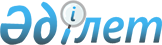 Атырау облысының ауыл шаруашылығы саласында электрондық мемлекеттік қызмет регламенттерін бекіту туралы
					
			Күшін жойған
			
			
		
					Атырау облысы әкімдігінің 2011 жылғы 30 желтоқсандағы № 401 қаулысы. Атырау облысының Әділет департаментінде 2012 жылғы 8 ақпанда № 2608 тіркелді. Күші жойылды - Атырау облысы әкімдігінің 2013 жылғы 21 маусымдағы № 238 қаулысымен

      Ескерту. Күші жойылды - Атырау облысы әкімдігінің 21.06.2013 № 238 қаулысымен.

      Қазақстан Республикасының 2000 жылғы 27 қарашадағы "Әкімшілік рәсімдер туралы" Заңының 9-1-бабына сәйкес облыс әкімдігі ҚАУЛЫ ЕТЕДІ:



      1. Мыналар:



      1) "Жеке қосалқы шаруашылықтың болуы туралы анықтама беру" мемлекеттік қызмет регламенті (1-қосымша);



      2) "Тиісті әкімшілік-аумақтық бірліктің аумағында қолданылатын ветеринариялық анықтаманы беру" мемлекеттік қызмет регламенті (2-қосымша);



      3) Күші жойылды - Атырау облысы әкімдігінің 2012.03.26 № 80 қаулысымен.



      4) "Байқаудан өткізушілерді және тұқым сарапшыларын аттестаттау" мемлекеттік қызмет регламенті (4-қосымша);



      5) "Жануарға ветеринариялық паспорт беру" мемлекеттік қызмет регламенті (5-қосымша);

      6) К

 үші жойылды - Атырау облысы әкімдігінің 2013.03.29 № 125 қаулысымен.



      Ескерту. 1-тармаққа өзгерістер енгізілді - Атырау облысы әкімдігінің 2013.03.29 № 125 қаулысымен.



      2. Осы қаулының орындалуын бақылау облыс әкімінің орынбасары  С.К.Айдарбековке жүктелсін.



      3. Осы қаулы әділет органдарында мемлекеттік тіркелген күннен бастап күшіне енеді және алғаш ресми жарияланғаннан кейін күнтізбелік он күн өткен соң қолданысқа енгізіледі.      Облыс әкімі                                Б. Рысқалиев      КЕЛІСІЛДІ"

      Қазақстан Республикасының

      Байланыс және ақпарат министрі             А. Жұмағалиев

Облыс әкiмдiгiнiң    

2011 жылғы 30 желтоқсандағы

№ 401 қаулысына 1-қосымша Облысы әкiмдiгiнiң     

2011 жылғы 30 желтоқсандағы

№ 401 қаулысымен бекiтiлген 

"Жеке қосалқы шаруашылықтың болуы туралы анықтама беру" мемлекеттік қызмет регламенті

Негізгі ұғымдар      1. Осы "Жеке қосалқы шаруашылықтың болуы туралы анықтама беру" мемлекеттік қызмет регламентінде (бұдан әрі – Регламент) келесі ұғымдар пайдаланылады:

      1) тұтынушы – жеке тұлға;

      2) уәкілетті орган - жергілікті атқарушы органдар (кенттер, ауыл (село), ауылдық (селолық) округтер әкімдері). 2. Жалпы ережелер

      2. Осы Регламент "Әкімшілік рәсімдер туралы" Қазақстан Республикасының 2000 жылғы 27 қарашадағы Заңының 9-1 бабы 4-тармағына сәйкес әзірленді.



      3. Мемлекеттік қызметті уәкілетті орган, сондай-ақ баламалы негізде Халыққа қызмет көрсету орталықтары (бұдан әрі – Орталық) ұсынады.

      Көрсетілетін мемлекеттік қызмет нысаны: автоматтандырылмаған.



      5. Мемлекеттiк қызмет "Мемлекеттiк атаулы әлеуметтiк көмек туралы" Қазақстан Республикасының 2001 жылғы 17 шiлдедегi Заңының 3-бабы 1-тармағының 3) тармақшасы, "Жеке қосалқы шаруашылықтың болуы туралы анықтама беру" мемлекеттiк қызмет стандартын бекiту туралы" Қазақстан Республикасы Үкiметiнiң 2009 жылғы 31 желтоқсандағы № 2318 қаулысының негiзiнде көрсетіледі.

      6. Мемлекеттік қызмет көрсетудің нәтижесі жеке қосалқы шаруашылықтың болуы туралы анықтама (қағаз жеткізгіште) (бұдан әрі – анықтама) не мемлекеттік қызмет ұсынудан бас тарту туралы дәлелді жауап болып табылады.

      Мемлекеттік қызмет тегін көрсетіледі. 3. Мемлекеттік қызметті көрсету тәртібіне қойылатын талаптар      7. Мемлекеттік қызметті көрсету мәселелері жөнінде, мемлекеттік қызметті көрсету барысы туралы ақпаратты Орталықтан немесе уәкілетті органнан алуға болады, олардың мекен-жайлары мен жұмыс кестелері осы Регламенттің 1, 2-қосымшаларында көрсетілген.

      8. Мемлекеттік қызмет көрсету мерзімдері:

      уәкілетті органға өтініш берген кезде:

      мемлекеттік қызмет өтініш берілген сәттен бастап ұсынылады;

      мемлекеттік қызметті алғанға дейінгі күтудің ең жоғары шекті уақыты 10 (он) минуттан аспайды;

      мемлекеттік қызметті тұтынушыға қызмет көрсетудің ең жоғары шекті уақыты 10 (он) минуттан аспайды;

      Орталыққа өтініш берген кезде:

      тұтынушы осы Регламенттің 13-тармағында көрсетілген қажетті құжаттарды тапсырған сәттен бастап мемлекеттік қызмет көрсету мерзімі 2 (екі) күннен аспайды;

      мемлекеттік қызметті алғанға дейінгі күтудің ең жоғары шекті уақыты 10 (он) минуттан аспайды;

      3) мемлекеттік қызметті тұтынушыға қызмет көрсетудің ең жоғары шекті уақыты 10 (он) минуттан аспайды.

      9. Тұтынушыға мемлекеттік қызметті ұсынудан мынадай жағдайларда:

      1) осы Регламенттің 13-тармағында көрсетілген құжаттардың толық емес пакетін ұсынғанда;

      2) уәкілетті органның шаруашылық кітабында жеке қосалқы шаруашылықтың болуы туралы деректер жоқ болғанда бас тартылады.

      10. Мемлекеттік қызметті алу үшін тұтынушыдан өтініш алған сәттен мемлекеттік қызметтің нәтижесін беру сәтіне дейін мемлекеттік қызметті көрсету кезеңдері:

      1) тұтынушы уәкілетті органға өтініш білдіреді немесе Орталыққа өтініш береді;

      2) Орталық өтінішті тіркеуді жүргізеді және уәкілетті органға береді;

      3) тікелей хабарласқан кезде уәкілетті орган рәсімдейді және тұтынушыға қызмет көрсету нәтижесін береді, Орталықтан ұсынылған өтінішті қарауды іске асырады, дәлелді бас тартуды дайындайды, анықтаманы рәсімдейді, мемлекеттік қызмет көрсету нәтижесін Орталыққа жолдайды;

      4) Орталық тұтынушыға анықтаманы немесе дәлелді бас тартуды береді.

      11. Орталықта және уәкілетті органда мемлекеттік қызмет көрсету үшін құжаттар қабылдауды іске асыратын тұлғалардың ең төменгі саны бір қызметшіні құрайды. 4. Мемлекеттік қызметті көрсету үдерісіндегі іс-әрекет (өзара әрекет) тәртібінің сипаттамасы      12. Орталықта құжаттар қабылдау "терезе" арқылы іске асырылады, оларда мекен-жайлары осы Регламенттің 2-қосымшасында көрсетілген Орталық инспекторының тегі, аты, әкесінің аты және лауазымы көрсетіледі.

      Орталықта тұтынушыға тұтынушының мемлекеттік қызметті алу үшін барлық қажетті құжаттарды тапсырғанын растайтын анықтама беріледі, онда Орталықтың мөртабаны және тұтынушының мемлекеттік қызметті алатын күні қамтылады.



      13. Мемлекеттік қызметті алу үшін тұтынушы мынадай құжаттарды ұсынады:

      уәкілетті органға өтініш жасаған кезде тұтынушы жеке куәлігін ұсына отырып, ауызша нысанда жүгінеді;

      Орталыққа өтініш жасаған кезде:

      еркін нысандағы өтініш;

      салыстырып тексеру үшін түпнұсқасын ұсына отырып, жеке куәліктің көшірмесі.

      14. Мемлекеттік қызметті көрсетуге келесі құрылымдық-функционалдық бірліктер (бұдан әрі – ҚФБ) іске қосылады:

      1) Орталықтың инспекторы;

      2) Орталықтың жинақтау бөлімінің инспекторы;

      3) уәкілетті органның кеңсесі қызметкері;

      4) уәкілетті органның басшылығы;

      5) уәкілетті органның жауапты орындаушысы.

      15. Әр әкімшілік әрекетті (рәсімді) орындау мерзімін көрсетумен әр ҚФБ әкімшілік әрекеттің (рәсімнің) кезектілігі мен өзара әрекетінің мәтіндік кестелік сипаттамасы осы Регламенттің3-қосымшасында келтірілген.

      16. Мемлекеттік қызметті көрсету үдерісінде әкімшілік әрекеттердің қисынды кезектілігі мен ҚФБ арасындағы өзара байланысты айқындайтын сызба осы Регламенттің 4-қосымшасында келтірілген. 5. Мемлекеттік қызметті көрсететін лауазымды тұлғалардың жауапкершілігі      17. Уәкілетті органның басшысы және Орталықтың басшысы (бұдан әрі – лауазымды тұлғалар) мемлекеттік қызметті көрсетуге жауапты тұлға болып табылады.

      Лауазымды тұлғалар Қазақстан Республикасының заңнамалық актілеріне сәйкес белгіленген мерзімде мемлекеттік қызметті көрсетуді жүзеге асыруға жауапты.

"Жеке қосалқы шаруашылықтың

болуы туралы анықтама беру"

мемлекеттік қызмет     

регламентіне 1-қосымша    Мемлекеттiк қызмет көрсету жөнiндегi уәкiлеттi органдардың тiзбесi

"Жеке қосалқы шаруашылықтың

болуы туралы анықтама   

беру" мемлекеттiк қызмет  

регламентiне 2-қосымша   Халыққа қызмет көрсету орталықтарының тізбесі      Қысқартулардың толық жазылуы:

      "ХҚКО" РМК филиалы - Атырау облысы бойынша "Халыққа қызмет көрсету орталығы" шаруашылық жүргізу құқығындағы республикалық мемлекеттік кәсіпорнының филиалы.

"Жеке қосалқы шаруашылықтың

болуы туралы анықтама беру"

мемлекеттік қызмет     

регламентіне 3-қосымша    Әр әкімшілік әрекетті (рәсімді) орындау мерзімін көрсетумен әр ҚФБ әкімшілік әрекеттің (рәсімнің) кезектілігі мен өзара әрекетінің сипаттамасы

1-кесте. ҚФБ iс-қимылдарының сипаттамасы 2-Кесте. Пайдалану нұсқалары. Негiзгi үдерiс 3-кесте. Пайдалану нұсқалары. Баламалы үдерiс

"Жеке қосалқы шаруашылықтың

болуы туралы анықтама беру"

мемлекеттік қызмет     

регламентіне 4-қосымша    Мемлекеттік қызметті көрсету үдерісінде әкімшілік әрекеттердің қисынды кезектілігі мен ҚФБ арасындағы өзара байланысты айқындайтын сызба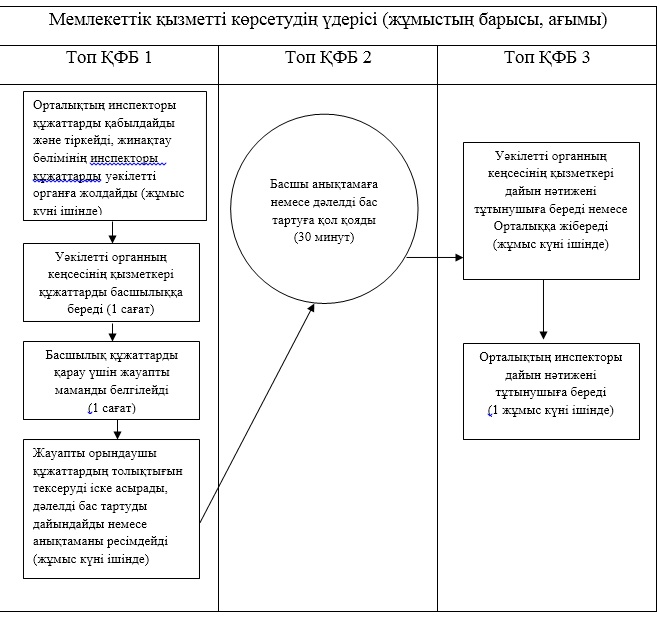 

Облыс әкiмдiгiнiң    

2011 жылғы 30 желтоқсандағы

№ 401 қаулысына 2-қосымша Облысы әкiмдiгiнiң     

2011 жылғы 30 желтоқсандағы

№ 401 қаулысымен бекiтiлген 

"Тиісті әкімшілік-аумақтық бірліктің аумағында қолданылатын ветеринариялық анықтаманы беру" мемлекеттік қызмет регламенті

1. Негізгі ұғымдар      1. Осы "Тиісті әкімшілік-аумақтық бірліктің аумағында қолданылатын ветеринариялық анықтаманы беру" мемлекеттік қызмет регламентінде (бұдан әрі - Регламент) келесі ұғымдар пайдаланылады:

      1) тұтынушы – жеке және заңды тұлғалар:

      2) уәкілетті орган – ветеринария саласында қызметті жүзеге асыратын аудандық маңызы бар қаланың, кенттің, ауылдың (селоның), ауылдық (селолық) округтың жергілікті атқарушы органның бөлімшесі. 2. Жалпы ережелер

      2. Осы Регламент "Әкімшілік рәсімдер туралы" Қазақстан Республикасының 2000 жылғы 27 қарашадағы Заңының 9-1 бабы 4-тармағына сәйкес әзірленді.



      3. Мемлекеттік қызметті уәкілетті органның ветеринариялық  дәрігер (ветдәрігер) ұсынады.



      4. Көрсетілетін мемлекеттік қызмет нысаны: автоматтандырылмаған.



      5. Мемлекеттік қызмет "Ветеринария туралы" Қазақстан Республикасының 2002 жылғы 10 шілдедегі Заңының 10-1 бабы13)-тармақшасының және 35-бабы 2-тармағының, Қазақстан Республикасы Ауыл шаруашылығы министрінің міндетін атқарушының 2009 жылғы 31 желтоқсандағы № 761 бұйрығымен бекітілген Мемлекеттік ветеринарлық-санитариялық бақылау объектілеріне ветеринариялық құжаттарды беру ережесінің 4-бөлімі, "Асыл тұқымды мал шаруашылығы және ветеринария саласындағы мемлекеттік қызметтер стандарттарын бекіту және Қазақстан Республикасы Үкіметінің 2010 жылғы 20 шілдедегі № 745 қаулысына өзгерістер мен толықтыру енгізу туралы" Қазақстан Республикасы Үкіметінің 2011 жылғы 29 сәуірдегі № 464 қаулысының негізінде көрсетіледі.

      6. Көрсетілетін мемлекеттік қызметтің нәтижесі тиісті әкімшілік-аумақтық бірліктің аумағында қолданылатын ветеринариялық анықтаманы (қағаздағы тасымалдағышта) (бұдан әрі – анықтама) беру не жазбаша түрдегі мемлекеттік қызмет көрсетуден бас тарту туралы дәлелді жауап болып табылады. 3. Мемлекеттік қызметті көрсету тәртібіне қойылатын талаптар      7. Мемлекеттік қызметті көрсету мәселелері жөнінде, мемлекеттік қызметті көрсету барысы туралы ақпаратты тұрғылықты жеріндегі уәкілетті органның ветдәрігерінен алуға болады, оның мекен-жайы мен жұмыс кестесі осы Регламенттің 1-қосымшасында көрсетілген.

      8. Мемлекеттік қызмет мынадай мерзімдерде ұсынылады:

      1) мемлекеттік қызмет жүгінген күннің ішінде көрсетіледі;

      2) мемлекеттік қызметті алуға дейінгі ең жоғары рұқсат етілетін күту уақыты - 30 (отыз) минуттан аспайды;

      3) мемлекеттік қызметті алушыға қызмет ұсынудың ең жоғары рұқсат етілетін уақыты - 30 (отыз) минуттан аспайды.

      9. Мемлекеттік қызметті көрсетуден бас тарту үшін мыналар:

      1) егер жануар, жануардан алынатын өнім және шикізат (бұдан әрі - объект) қолайсыз аймақтан тасымалданған жағдайда;

      2) жұқпалы сипаттағы ауру анықталғанда;

      3) жануардың жеке нөмірі болмағанда;

      4) орны ауыстырылатын (тасымалданатын) объектінің, көлік құралының ветеринариялық-санитариялық талаптарға және қауіпсіздік талаптарына сәйкессіздігі негіз болып табылады.

      10. Тұтынушы мемлекеттік қызметті алу үшін хабарласқан сәттен мемлекеттік қызметтің нәтижесін берген сәтке дейін мемлекеттік қызметті көрсету кезеңдері:

      1) тұтынушы мемлекеттік қызметті алу үшін ветдәрігеріне өтініш білдіреді;

      2) ветдәрігер өтінішті тіркейді, қарауды іске асырады, анықтаманы немесе дәлелді бас тартуды ресімдейді және тұтынушыға қызмет көрсету нәтижесін береді.

      11. Мемлекеттік қызмет көрсету үшін құжаттар қабылдауды іске асыратын тұлғалардың ең төменгі саны бір қызметшіні құрайды. 4. Мемлекеттік қызмет көрсету үдерісіндегі іс-әрекет (өзара іс-қимыл) тәртібінің сипаттамасы       12. Анықтама алу үшін тұтынушы осы Регламенттің 1-қосымшасында көрсетілген мекен-жай бойынша уәкілетті органның ветдәрігеріне өтініш білдіреді.

      13. Мемлекеттік қызмет тұтынушысының өтініші ветдәрігермен жеке және заңды тұлғалардың өтініштерін тіркеу журналында, тұтынушының мемлекеттік қызметті алатын уақыты көрсетіліп тіркеледі.

      14. Мемлекеттік қызметті алуға қажетті құжаттар және оларға қойылатын талаптар тізбесі:

      1) жануарға ветеринариялық паспорт

      2) тері-жүн шикізатына, жануардың жеке нөмірі көрсетілген жапсырма міндетті түрде қажет;

      3) ветеринариялық анықтама бланкі құнын төлеуін растайтын құжат.

      15. Мемлекеттік қызмет көрсету үдерісіне келесі құрылымдық-функционалдық бірлік (бұдан әрі – ҚФБ) іске қосылады: ветдәрігер.

      16. Әкімшілік іс-әрекетінің (рәсімінің) орындалу мерзімін көрсетумен әр ҚФБ әкімшілік іс-әрекетінің (рәсімінің) кезектілігі мен өзара әрекет етуінің мәтіндік кестелік сипаттамасы осы Регламенттің 2-қосымшасында келтірілген.

      17. Әкімшілік іс-әрекетінің мемлекеттік қызметті көрсету үдерісіндегі қисынды кезектілігі мен ҚФБ арасындағы өзара байланысты айқындайтын сызба осы Регламенттің 3-қосымшасында келтірілген. 5. Мемлекеттік қызметті көрсететін жауапты тұлғалардың жауапкершілігі      18. Ветдәрігер мемлекеттік қызметті көрсетуге жауапты тұлға болып табылады

      Ветдәрігер Қазақстан Республикасының заңнамалық актілеріне сәйкес белгіленген мерзімдерде мемлекеттік қызмет көрсетуді іске асыруға жауапты.

"Тиісті әкімшілік-аумақтық   

бірліктің аумағында қолданылатын

ветеринариялық анықтаманы беру"

мемлекеттік қызмет регламентіне 

1-қосымша           Мемлекеттік қызмет көрсету жөніндегі уәкілетті органның тізбесі

"Тиісті әкімшілік-аумақтық   

бірліктің аумағында қолданылатын

ветеринариялық анықтаманы беру"

мемлекеттік қызмет регламентіне

2-қосымша           Әкімшілік іс-әрекетінің (рәсімінің) орындалу мерзімін көрсетумен әр ҚФБ әкімшілік іс-әрекетінің (рәсімінің) кезектілігі мен өзара әрекет етуінің сипаттамасы

Кесте 1. ҚФБ іс-әрекеті Кесте 2. Пайдалану нұсқалары. Негізгі үдеріс. Кесте 3. Пайдалану нұсқалары. Балама үдеріс.

"Тиісті әкімшілік-аумақтық   

бірліктің аумағында қолданылатын

ветеринариялық анықтаманы беру"

мемлекеттік қызмет регламентіне

3-қосымша           Әкімшілік іс-әрекетінің мемлекеттік қызметті көрсету үдерісіндегі қисынды кезектілігі мен ҚФБ арасындағы өзара байланысты айқындайтын сызба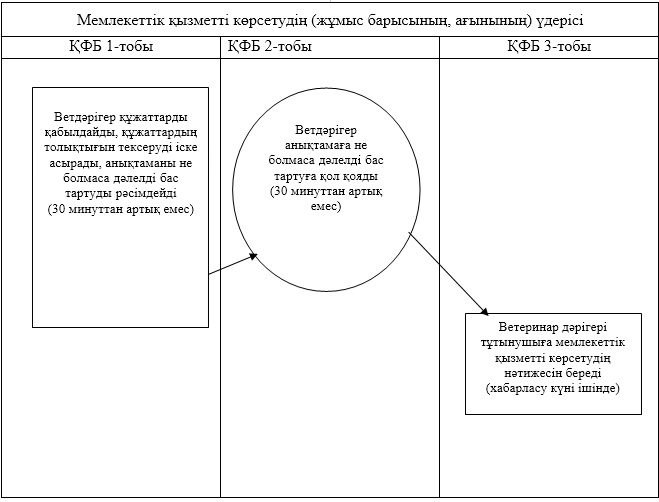 

Облыс әкiмдiгiнiң    

2011 жылғы 30 желтоқсандағы

№ 401 қаулысына 3-қосымша  Облысы әкiмдiгiнiң     

2011 жылғы 30 желтоқсандағы

№ 401 қаулысымен бекiтiлген

қаулысымен бекiтiлген   "Асыл тұқымды мал шаруашылығы саласындағы субъектілердің қызметін мемлекеттік аттестаттау" мемлекеттік қызмет регламенті      Ескерту. 3-қосымшаның күші жойылды - Атырау облысы әкімдігінің 2012.03.26 № 80 қаулысымен.

Облыс әкiмдiгiнiң    

2011 жылғы 30 желтоқсандағы

№ 401 қаулысына 4-қосымша  Облысы әкiмдiгiнiң     

2011 жылғы 30 желтоқсандағы

№ 401 қаулысымен бекiтiлген 

"Байқаудан өткізушілерді және тұқым сарапшыларын аттестаттау" мемлекеттік қызмет регламенті

1. Негізгі ұғымдар      1. Осы "Байқаудан өткізушілерді және тұқым сарапшыларын аттестаттау" мемлекеттік қызмет регламентінде (бұдан әрі - Регламент) келесі ұғымдар пайдаланылады:

      1) комиссия – облыстық ауыл шаруашылығы саласындағы жергілікті атқарушы органның бұйрығымен құрылатын, құрамы кемінде бес адамнан тұратын аттестаттау комиссиясы;

      2) тұтынушы – жеке тұлға;

      3) уәкілетті орган – "Атырау облысы Ауыл шаруашылығы басқармасы" мемлекеттік мекемесі. 2. Жалпы ережелер

      2. Осы Регламент "Әкімшілік рәсімдер туралы" Қазақстан Республикасының 2000 жылғы 27 қарашадағы Заңының 9-1 бабы 4-тармағына сәйкес әзірленді.



      3. Мемлекеттік қызметті уәкілетті орган көрсетеді.

      4. Көрсетілетін мемлекеттік қызметтің нысаны: автоматтандырылмаған.

      5. Мемлекеттік қызмет тегін көрсетіледі.



      6. Мемлекеттік қызмет "Тұқым шаруашылығы туралы" Қазақстан Республикасы 2003 жылғы 8 ақпандағы Заңының 6-1 бабының 4) тармақшасы, "Фитосанитариялық қауіпсіздік және тұқым шаруашылығы саласындағы мемлекеттік қызмет стандарттарын бекіту және Қазақстан Республикасы Үкіметінің 2010 жылғы 20 шілдедегі № 745 қаулысына өзгерістер мен толықтыру енгізу туралы" Қазақстан Республикасы Үкіметінің 2011 жылғы 5 мамырдағы № 485 қаулысы, Қазақстан Республикасы Ауыл шаруашылығы министрінің 2009 жылғы 4 наурыздағы № 125 "Байқаудан өткізушілерді аттестаттау ережесін, тұқым сарапшыларын аттестаттау ережесін бекіту және Қазақстан Республикасы Премьер-Министрінің орынбасары Ауыл шаруашылығы министрінің 2004 жылғы 23 ақпандағы № 90 бұйрығының күші жойылды деп тану туралы" бұйрығымен бекітілген Байқаудан өткізушілерді аттестаттау ережелері, Тұқым сарапшыларын аттестаттау ережелері негізінде жүзеге асырылады.

      7. Көрсетілетін мемлекеттік қызметтің нәтижесі осы Регламентттің 5-қосымшасына сәйкес нысан бойынша қағаз тасығышта аттестаттау туралы куәлік (бұдан әрі – куәлік) беру немесе оны беруден дәлелді жазбаша бас тарту болып табылады. 3. Мемлекеттік қызметтерді көрсету тәртібіне талаптар      8. Мемлекеттік қызмет 060010, Атырау қаласы, Әйтеке би көшесі, 77 мекен-жайы бойынша, телефондар: 35-50-31, 32-54-58. Жұмыс кестесі: 9-00 сағаттан 18-30 сағатқа дейін, түскі үзіліс 13-00 сағаттан 14-30 сағатқа дейін, демалыс және "Қазақстан Республикасының мереке күндері туралы" Қазақстан Республикасының 2001 жылғы 13 желтоқсандағы Заңымен белгіленген мейрам күндерінен өзге күндері көрсетіледі.

      Мемлекеттік қызметті көрсету барысы туралы ақпарат Атырау облысы әкімдігінің ресми сайтында орналастырылады: www. е-atyrau. kz.

      9. Мемлекеттік қызмет көрсету мерзімдері:

      1) мемлекеттік қызметті көрсету мерзімі тұтынушы осы Регламенттің 14-тармағында айқындалған қажетті құжаттарды тапсырған сәттен бастап күнтізбелік отыз күннен аспауы тиіс;

      2) тұтынушы жүгінген күні сол жерде көрсетілетін мемлекеттік қызметті алуға дейінгі ең көп жол берілген күту уақыты - 30 минуттан аспайды;

      3) құжаттарды алу кезінде күтудің рұқсат етілген ең көп уақыты - 30 минуттан аспайды.

      10. Мемлекеттік қызметті көрсетуден бас тартуға:

      1) тұтынушының осы Регламенттің 14-тармағында көрсетілген құжаттарды ұсынбауы;

      2) тұтынушының осы Регламентке 1-қосымшада көрсетілген біліктілік талаптарына сай келмеуі негіз болып табылады.

      11. Мемлекеттік қызметті алу үшін тұтынушыдан өтініш алған сәттен мемлекеттік қызметтің нәтижесін беру сәтіне дейін мемлекеттік қызметті көрсету кезеңдері:

      1) тұтынушы қызмет көрсету туралы уәкілетті органға өтініш береді;

      2) уәкілетті орган өтінішті тіркеуді, оны қарауды іске асырады, тұтынушының құжаттарын комиссияның қарауына жолдайды;

      3) комиссия ұсынылған құжаттарды зерттейді, тұтынушынының біліктілік талаптарына сәйкестік сатысын анықтайды, комиссия шешімін хаттама түрінде ресімдейді және жергілікті атқарушы органның жұмыс органына береді;

      4) уәкілетті орган куәлікті немесе дәлелді бас тартуды ресімдейді;

      5) басшылық куәлікке немесе дәлелді бас тартуға қол қояды;

      6) уәкілетті орган тұтынушыға мемлекеттік қызметті көрсету нәтижесін береді. 4. Мемлекеттік қызмет көрсету үдерісіндегі іс-әрекет (өзара әрекет) тәртібінің сипаттамасы      12. Мемлекеттік қызметті алуға қажет құжаттар осы Регламенттің 8-тармағында көрсетілген мекен-жай бойынша уәкілетті органның кеңсесіне тапсырылады.

      13. Тұтынушыға:

      1) құжаттарды қабылдау күні мен нөмірі;

      2) сұралып отырған мемлекеттік қызмет түрі;

      3) қоса беріліп отырған құжаттардың саны мен атауы;

      4) мемлекеттік қызметті алатын күні (уақыты) және құжаттар берілетін орын;

      5) жергілікті атқарушы органның құжаттарды қабылдаған жауапты лауазымды адамының тегі, аты, әкесінің аты көрсетіле отырып, тиісті құжаттардың қабылдағаны туралы қолхат беріледі.



      14. Мемлекеттік қызметті алу үшін тұтынушы уәкілетті органға мынадай құжаттарды:

      1) осы Регламентке 2-қосымшаға сәйкес нысан бойынша белгіленген үлгідегі өтінішті;

      2) тұтынушының жеке басын куәландырылған құжаттың көшірмесін;

      3) осы Регламентке 1-қосымшада белгіленген біліктілік талаптарына тұтынушының сәйкес келетіндігін растайтын құжаттардың көшірмесін береді.

      15. Мемлекеттік қызметті көрсету үдерісіне келесі құрылымдық-функционалдық бірліктер (бұдан әрі – ҚФБ) іске қосылады:

      1) уәкілетті органның басшылығы;

      2) уәкілетті органның кеңсесі;

      3) уәкілетті органның жауапты орындаушысы;

      4) комиссия.

      16. Әкімшілік іс-әрекетінің (рәсімінің) орындалу мерзімін көрсетумен әр ҚФБ әкімшілік іс-әрекетінің (рәсімінің) кезектілігі мен өзара әрекет етуінің мәтіндік кестелік сипаттамасы осы Регламентке 3-қосымшада келтірілген.

      17. Әкімшілік іс-әрекетінің мемлекеттік қызметті көрсету үдерісіндегі қисынды кезектілігі мен ҚФБ арасындағы өзара байланысты айқындайтын сызба осы Регламентке 4-қосымшада келтірілген. 5. Мемлекеттік қызметті көрсететін жауапты тұлғалардың жауапкершілігі      18. Уәкілетті органның басшысы мемлекеттік қызметті көрсетуге жауапты тұлға болып табылады.

      Уәкілетті органның басшысы Қазақстан Республикасының заңнамалық актілеріне сәйкес белгіленген мерзімдерде мемлекеттік қызмет көрсетуді жүзеге асыруға жауапты.

"Байқаудан өткізушілерді және  

тұқым сарапшыларын аттестаттау"

мемлекеттік қызмет       

регламентіне 1-қосымша      Байқаудан өткізушілерге және тұқым сарапшыларына қойылатын біліктілік талаптары      1. Байқаудан өткізушілерге қойылатын біліктілік талаптары мыналарды қамтиды:

      1) аграрлық бейіндегі немесе өсімдік шаруашылығы өнімдерін сақтау және қайта өндеу жөніндегі мамандықтар бойынша жоғары немесе орта білімнен кейінгі білімі болуы;

      2) арнайы даярлығы туралы құжаттың болуы (байқаудан өткізуші курстары).

      2. Тұқым сарапшыларына қойылатын біліктілік талаптары мыналарды қамтиды:

      1) аграрлық бейіндегі немесе өсімдік шаруашылығы өнімдерін сақтау және қайта өндеу жөніндегі мамандықтар бойынша жоғары немесе орта білімнен кейінгі білімі болуы;

      2) тұқым мен отырғызу материалдарының сапасын сараптау бойынша зертханада жұмыс істеу немесе тағылымдамадан өтуі туралы (2 айдан кем емес) құжаттың болуы.

"Байқаудан өткізушілерді және 

тұқым сарапшыларын аттестаттау"

мемлекеттік қызмет регламентіне

2-қосымша          __________________________________________________________ 

Облыстың (республикалық маңыздағы қаланың, астананың) ауыл шаруашылығы саласындағы жергілікті атқарушы органының атауы

____________________________________________________________________

(жеке тұлғаның тегі, аты, әкесінің аты) ӨтінішАттестаттау (қайта аттестаттау) жүргізуді және _____________________

____________________________________________________________________

(егістіктерін байқаудан өткізу жоспарланып отырған ауыл шаруашылығы өсімдігі) байқаудан өткізуші немесе тұқым сарапшысы мәртебесін беруді сұраймын.

Жеке тұлға туралы мәліметтер: 

Мекен-жайы: ____________________________________________________________________

____________________________________________________________________

(индекс, қала, аудан, облыс, қала (ауыл), көше, үйдің №, телефоны) Қоса беріліп отырған құжаттар: ____________________________________________________________________

____________________________________________________________________

____________________________________________________________________

(біліктілік талаптарына сәйкес)

20_ жылғы "__" _________

____________________________________________________________________

(жеке тұлғаның тегі, аты, әкесінің аты, қолы)

      Өтініш қарауға 20___ жылғы "__" __________ қабылданды.

____________________________________________________________________

(өтінішті қабылдаған жауапты адамның тегі, аты, әкесінің аты, қолы) 

"Байқаудан өткізушілерді және 

тұқым сарапшыларын аттестаттау"

мемлекеттік қызмет регламентіне

3-қосымша           Әкімшілік іс-әрекетінің (рәсімінің) орындалу мерзімін көрсетумен әр ҚФБ әкімшілік іс-әрекетінің (рәсімінің) кезектілігі мен өзара әрекет етуінің сипаттамасы

Кесте 1. ҚФБ іс-әрекетінің сипаттамасы Кесте 2. Пайдалану нұсқалары. Негізгі үдеріс. Кесте 3. Пайдалану нұсқалары. Балама үдеріс.

"Байқаудан өткізушілерді және 

тұқым сарапшыларын аттестаттау"

мемлекеттік қызмет регламентіне

4-қосымша           Әкімшілік іс-әрекеттердің қисынды кезектілігі арасындағы өзара байланысты айқындайтын сызба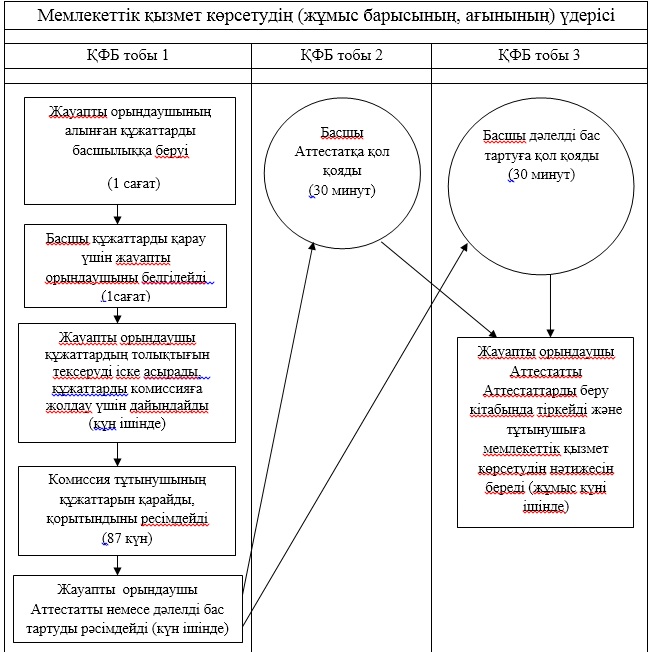 

"Байқаудан өткізушілерді және  

тұқым сарапшыларын аттестаттау"

мемлекеттік қызмет       

регламентіне 5-қосымша      Аттестаттау туралы № ___куәлік _____________________________________________________________берілді, (жеке тұлғаның тегі, аты, әкесінің аты)оған облыстың (республикалық маңызы бар қаланың, астананың) жергілікті атқарушы органының 20_ жылғы "__" _______ № __бұйрығы негізінде _______

____________________________________________________________________ сынақтан өткізуші мәртебесі берілді ауыл шаруашылығы саласындағы облыста (республикалық маңыздағы қаланың, астананың)

____________________________________________________________________

____________________________________________________________________

____________________________________________________________________

(егістіктерін байқаудан өткізуге рұқсат етілген ауыл шаруашылығы өсімдігі) сорттық егістерді байқаудан өткізу құқығына байқаудан өткізуші немесе ауыл шаруашылығы өсімдіктері тұқымдарының сорттың және себу сапасына сараптама жүргізу құқығына тұқым сарапшысы мәртебесі берілген.

      Облыстың (республикалық маңызы бар қаланың, астананың)

ауыл шаруашылығы саласындағы жергілікті атқарушы органының басшысының Т.А.Ә.

_________________________________________ Лауазымы____________________________________________________________________

____________________________________________________________________

Берілген күні 20_ жылғы "__" ________

М.О.

20_ жылғы "__" ________ дейін жарамды.

Облыс әкiмдiгiнiң     

2011 жылғы 30 желтоқсандағы 

№ 401 қаулысына 5-қосымша Облысы әкiмдiгiнiң    

2011 жылғы 30 желтоқсандағы

№ 401 қаулысымен бекiтiлген 

"Жануарға ветеринариялық паспорт беру" мемлекеттік қызмет регламенті

1. Негізгі ұғымдар      1. Осы "Жануарға ветеринариялық паспорт беру" мемлекеттік қызмет регламентінде (әрі қарай - Регламент) келесі ұғымдар пайдаланылады:

      1) тұтынушы – жеке және заңды тұлғалар:

      2) уәкілетті орган – облыстың (республикалық маңызы бар қаланың, астананың), ауданның (облыстық маңызы бар қаланың), аудандық маңызы бар қаланың, кенттің, ауылдың (селоның), ауылдық (селолық) округтың жергілікті атқарушы органның бөлімшесі. 2. Жалпы ережелер

      2. Осы Регламент "Әкімшілік рәсімдер туралы" Қазақстан Республикасының 2000 жылғы 27 қарашадағы Заңының 9-1 бабы 4-тармағына сәйкес әзірленді.

      3. Мемлекеттік қызметті уәкілетті органның ветеринариялық дәрігері (ветдәрігер) ұсынады.

      4. Көрсетілетін мемлекеттік қызмет нысаны: автоматтандырылмаған.



      5. Мемлекеттік қызмет "Ветеринария туралы" Қазақстан Республикасының 2002 жылғы 10 шілдедегі Заңының 10-бабы 1-тармағының 16) тармақшасының, 2-тармағының 20) тармақшасының, 10-1 бабының 12) тармақшасының және 35-бабы 2-тармағының және "Ауыл шаруашылығы жануарларын бірдейлендіру ережесін бекіту туралы" Қазақстан Республикасы Үкіметінің 2009 жылғы 31 желтоқсандағы № 2331 қаулысының, "Асыл тұқымды мал шаруашылығы және ветеринария саласындағы мемлекеттік қызметтер стандарттарын бекіту және Қазақстан Республикасы Үкіметінің 2010 жылғы 20 шілдедегі № 745 қаулысына өзгерістер мен толықтыру енгізу туралы" Қазақстан Республикасы Үкіметінің 2011 жылғы 29 сәуірдегі № 464 қаулысының негізінде көрсетіледі.

      6. Көрсетілетін мемлекеттік қызметтің нәтижесі - жануарға ветеринариялық паспортты (ветеринариялық паспорттың телнұсқасын, жануарға ветеринариялық паспорттың үзіндісін) (қағаздағы тасымалдағышта) беру не жазбаша түріндегі мемлекеттік қызмет көрсетуден бас тарту туралы дәлелді жауап болып табылады. 3. Мемлекеттік қызметті көрсету тәртібіне талаптар      7. Мемлекеттік қызметті көрсету мәселелері жөнінде, мемлекеттік қызметті көрсету барысы туралы ақпаратты уәкілетті органның ветдәрігерінен алуға болады, оның мекен-жайы мен жұмыс кестесі осы Регламенттің 1-қосымшасында көрсетілген.

      8. Мемлекеттік қызмет мынадай мерзімдерде ұсынылады:

      1) жануарға ветеринариялық паспортты, (жануарға ветеринариялық паспортынан үзінді беру) мерзімі, жануарға жеке нөмір берген сәттен бастап немесе оны беруден бас тартқанда – 3 (үш) жұмыс күн ішінде;

      2) жануарға ветеринариялық паспорттың телнұсқасын беру, жануар иесі жануарға ветеринариялық паспорттың жоғалғаны туралы өтініш берген күннен бастап - 10 (он) жұмыс күн ішінде;

      3) мемлекеттік қызметті алушыға қызмет ұсынудың ең жоғары рұқсат етілетін уақыты - 30 (отыз) минуттан аспайды;

      4) мемлекеттік қызметті алушыға ең жоғары рұқсат етілетін қызмет көрсету уақыты - 40 (қырық) минуттан аспайды.

      9. Мемлекеттік қызметті көрсетуден бас тартуға, жануардың берілген бірдейлендіру нөмірі болмауы негіз болып табылады.

      10. Тұтынушы мемлекеттік қызметті алу үшін хабарласқан сәттен мемлекеттік қызметтің нәтижесін берген сәтке дейін мемлекеттік қызметті көрсету кезеңдері:

      1) тұтынушы мемлекеттік қызметті алу үшін  ветдәрігерге өтініш білдіреді;

      2) ветдәрігер өтінішті тіркейді, оны қарауды іске асырады, жануарға ветеринариялық паспортты (ветеринариялық паспорттың телнұсқасын, жануарға ветеринариялық паспорттың үзіндісін) немесе дәлелді бас тартуды ресімдейді және тұтынушыға мемлекеттік қызмет көрсету нәтижесін береді.

      11. Мемлекеттік қызмет көрсету үшін құжаттар қабылдауды іске асыратын тұлғалардың төменгі саны бір қызметшіні құрайды. 4. Мемлекеттік қызмет көрсету үдерісіндегі іс-әрекет тәртібінің сипаттамасы      12. Жануарға ветеринариялық паспортты (ветеринариялық паспорттың телнұсқасын, жануарға ветеринариялық паспорттың үзіндісін) алу үшін тұтынушы осы Регламенттің 1-қосымшасында көрсетілген мекенжай бойынша ветдәрігерге өтініш білдіреді.

      13. Жануарға ветеринариялық паспорт алу кезінде, тұтынушыға қажетті құжаттар өткізгенін растайтын құжат қажет емес.

      14. Жануарға ветеринариялық паспорттың телнұсқасын (жануарға ветеринариялық паспорттан үзінді) алу үшін жүгінген кезде, тұтынушының өтініші тіркеу журналына тіркеліп, мемлекеттік қызметті тұтынушыға күні мен уақыты, мерзімі және орны көрсетілген талон беріледі.

      15. Жануарға ветеринариялық паспортты алу үшін тұтынушы жануарға ветеринариялық паспорттың бланкісінің құнын төлегенін растайтын құжатты береді. Бұдан басқа, жануардан - жануарға берілген бірдейлендіру нөмірі болуы қажет.

      Жануарға ветеринариялық паспорттың телнұсқасын (жануарға ветеринариялық паспорттан үзінді) алу үшін тұтынушы:

      1) еркін нысандағы жазбаша өтініш;

      2) жануардың ветеринариялық паспортының жоғалған, бүлінген фактісін растайтын құжаттар (болған жағдайда) қоса береді.

      16. Мемлекеттік қызметті көрсету үдерісіне келесі құрылымдық-функционалдық бірлік (әрі қарай – ҚФБ) іске қосылады: ветдәрігер.

      17. Әкімшілік іс-әрекетінің (рәсімінің) орындалу мерзімін көрсетумен әр ҚФБ әкімшілік іс-әрекетінің (рәсімінің) кезектілігі мен өзара әрекет етуінің мәтіндік кестелік сипаттамасы осы осы Регламенттің 2-қосымшасында келтірілген.

      18. Әкімшілік іс-әрекетінің мемлекеттік қызметті көрсету үдерісіндегі қисынды кезектілігі мен ҚФБ арасындағы өзара байланысты айқындайтын сызба осы Регламенттің 3-қосымшасында келтірілген. 5. Мемлекеттік қызметті көрсететін жауапты тұлғалардың жауапкершілігі      19. Ветдәрігер мемлекеттік қызметті көрсетуге жауапты тұлға болып табылады.

      Ветдәрігер Қазақстан Республикасының заңнамалық актілеріне сәйкес белгіленген мерзімдерде мемлекеттік қызмет көрсетуді іске асыруға жауапты.

"Жануарға ветеринариялық  

паспорт беру" мемлекеттік 

қызмет регламентіне 1-қосымша Мемлекеттік қызмет көрсету жөніндегі уәкілетті органның тізбесі

"Жануарға ветеринариялық 

паспорт беру" мемлекеттік

қызмет регламентіне 2-қосымша Әкімшілік іс-әрекетінің (рәсімінің) орындалу мерзімін көрсетумен әр ҚФБ әкімшілік іс-әрекетінің (рәсімінің) кезектілігі мен өзара әрекет етуінің сипаттамасы

Кесте 1. ҚФБ іс-әрекеті Кесте 2. Пайдалану нұсқалары. Негізгі үдеріс. Кесте 3. Пайдалану нұсқалары. Балама үдеріс.

"Жануарға ветеринариялық  

паспорт беру" мемлекеттік  

қызмет регламентіне 3-қосымша Әкімшілік іс-әрекетінің мемлекеттік қызметті көрсету үдерісіндегі қисынды кезектілігі мен ҚФБ арасындағы өзара байланысты айқындайтын сызба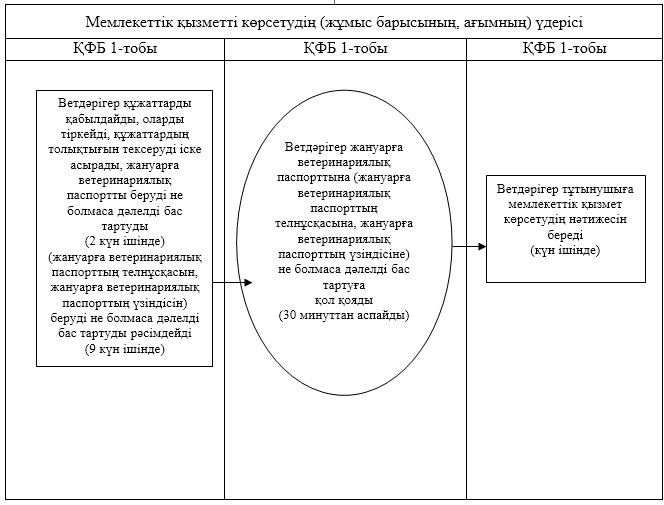 

Облыс әкiмдiгiнiң    

2011 жылғы 30 желтоқсандағы

№ 401 қаулысына 6-қосымша Облысы әкiмдiгiнiң   

2011 жылғы 30 желтоқсандағы

№ 401 қаулысымен бекiтiлген "Бірегей, элиталық тұқым, бірінші, екінші және үшінші репродукциядағы тұқым өндірушілерді және тұқым өткізушілерді аттестаттау" мемлекеттік қызмет регламенті      Ескерту. 6-қосымшаның күші жойылды - Атырау облысы әкімдігінің 2013.03.29 № 125 қаулысымен.
					© 2012. Қазақстан Республикасы Әділет министрлігінің «Қазақстан Республикасының Заңнама және құқықтық ақпарат институты» ШЖҚ РМК
				Уәкілетті органдардыңатауыЗаңды мекен-жайыЖұмыс кестесіБайланыс телефоны"Атырау қаласының ауыл шаруашылығы бөлімі" мемлекеттік мекемесіАтырау қаласы, Сатпаев көшесі 13Күн сайын сағат 9.00 ден 18.00 сағатқа дейін, демалыс-сенбі, жексенбі87122-271608 87122-271623"Атырау қаласы Ақсай селолық округі әкімінің аппараты" мемлекеттік мекемесіАтырау қаласы, Ақсай селосы Тайманов көшесі, 2Күн сайын сағат 9.00 ден 18.00 сағатқа дейін, демалыс-сенбі, жексенбі87122-398184 87122-398262"Атырау қаласы Атырау селолық округі әкімінің аппараты" мемлекеттік мекемесіАтырау қаласы, Балманов көшесі, 32Күн сайын сағат 9.00 ден 18.00 сағатқа дейін, демалыс-сенбі, жексенбі87122-247250" Атырау қаласы Балықшы кенттік округі әкімінің аппараты" мемлекеттік мекемесіАтырау қаласы, Балықшы кенті, Байжігітов көшесі, 80 аКүн сайын сағат 9.00 ден 18.00 сағатқа дейін, демалыс-сенбі, жексенбі87122-243779"Атырау қаласы Геолог селолық округі әкімінің аппараты" мемлекеттік мекемесіАтырау қаласы, Геолог селосы, Геолог көшесі, 65аКүн сайын сағат 9.00 ден  18.00 сағатқа дейін, демалыс-сенбі, жексенбі87122-390855"Атырау қаласы Жұмыскер кенттік округі әкімінің аппараты" мемлекеттік мекемесіАтырау қаласы, Жұмыскер кенті Сахипов көшесі,1Күн сайын сағат 9.00 ден  18.00 сағатқа дейін, демалыс-сенбі, жексенбі87122-231220" Атырау қаласы Еркінқала селолық округі әкімінің аппараты" мемлекеттік мекемесіАтырау қаласы, Еркінқала селосы Түсіпқалиев көшесі 11Күн сайын сағат 9.00 ден  18.00 сағатқа дейін, демалыс-сенбі, жексенбі87122-233152" Атырау қаласы Қайыршақты селолық округі әкімінің аппараты" мемлекеттік мекемесіАтырау қаласы, Томарлы селосы Колхоз көшесі, 4Күн сайын сағат 9.00 ден  18.00 сағатқа дейін, демалыс-сенбі, жексенбі87122-391185"Атырау қаласы Кеңөзек селолық округі әкімінің аппараты" мемлекеттік мекемесіАтырау қаласы, Тасқала селосы, Орталық көшесі, 20Күн сайын сағат 9.00 ден 18.00 сағатқа дейін, демалыс-сенбі, жексенбі87122-248501"Атырау қаласы Дамба селолық округі әкімінің аппараты"мемлекеттік мекемесіАтырау қаласы, Дамбы селосы, Жангелдин көшесіКүн сайын сағат 9.00 ден 18.00 сағатқа дейін, демалыс-сенбі, жексенбі87122-25717187122-257474"Жылыой ауданы Құлсары қаласы әкімінің аппараты" мемлекеттік мекемесіЖылыой ауданы, Құлсары қаласы, Абдрахманов даңғылы, 7Күн сайын сағат 9.00 ден 18.00 сағатқа дейін, демалыс-сенбі, жексенбі871237-50887"Жылыой ауданы Жаңа-Қаратон поселке әкімінің аппараты" мемлекеттік мекемесіЖылыой ауданы, Жаңа-Қаратон поселкесіКүн сайын сағат 9.00 ден 18.00 сағатқа дейін, демалыс-сенбі, жексенбі871237-25845"Жылыой ауданы Жем селолық округі әкімінің аппараты" мемлекеттік мекемесіЖылыой ауданы, Жем селосыКүн сайын сағат 9.00 ден 18.00 сағатқа дейін, демалыс-сенбі, жексенбі871237-29100"Жылыой ауданы Ақкиізтоғай селолық округі әкімінің аппараты" мемлекеттік мекемесіЖылыой ауданы, Ақкиізтоғай селосыКүн сайын сағат 9.00 ден 18.00 сағатқа дейін, демалыс-сенбі, жексенбі871237-27095"Жылыой ауданы Қара-арна селолық округі әкімінің аппараты" мемлекеттік мекемесіЖылыой ауданы, Қара-арна селосыКүн сайын сағат 9.00 ден 18.00 сағатқа дейін, демалыс-сенбі, жексенбі871237-26045"Жылыой ауданы Қосшағыл селолық округі әкімінің аппараты" мемлекеттік мекемесіЖылыой ауданы Қосшағыл селосыКүн сайын сағат 9.00 ден 18.00 сағатқа дейін, демалыс-сенбі, жексенбі871237-28500"Жылыой ауданы Майкөмген селолық округі әкімінің аппараты" мемлекеттік мекемесіЖылыой ауданы Майкөмген селосыКүн сайын сағат 9.00 ден 18.00 сағатқа дейін, демалыс-сенбі, жексенбі871237-27501"Индер ауданы Елтай селолық округі әкімінің аппараты" мемлекеттік мекемесіИндер ауданы, Елтай селосыКүн сайын сағат 9.00 ден 18.00 сағатқа дейін, демалыс-сенбі, жексенбі871234-25247"Индер ауданыЕсбол селолық округі әкімінің аппараты" мемлекеттік мекемесіИндер ауданы, Есбол селосы, Жамбыл көшесі, 22Күн сайын сағат 9.00 ден 18.00 сағатқа дейін, демалыс-сенбі, жексенбі871234-24537"Индер ауданы Жарсуат ауылдық округі әкімінің аппараты" мемлекеттік мекемесіИндер ауданы, Жарсуат ауылыКүн сайын сағат 9.00 ден 18.00 сағатқа дейін, демалыс-сенбі, жексенбі871234-23333"Индер ауданы Бөдене ауылдық округі әкімінің аппараты" мемлекеттік мекемесіИндер ауданы, Бөдене ауылыКүн сайын сағат 9.00 ден 18.00 сағатқа дейін, демалыс-сенбі, жексенбі871234-26410"Индер ауданы Өрлік селолық округі әкімінің аппараты" мемлекеттік мекемесіИндер ауданы, Өрлік селосы, Үсенов көшесі, 16Күн сайын сағат 9.00 ден 18.00 сағатқа дейін, демалыс-сенбі, жексенбі871234-27347"Индер ауданы Көктоғай селолық округі әкімінің аппараты" мемлекеттік мекемесіИндер ауданы, Көктоғай селосыКүн сайын сағат 9.00 ден 18.00 сағатқа дейін, демалыс-сенбі, жексенбі871234-28647"Индер ауданы Индербор кенті әкімінің аппараты" мемлекеттік мекемесіИндер ауданы, Индербор поселкесі, Қонаев көшесі, 18Күн сайын сағат 9.00 ден 18.00 сағатқа дейін, демалыс-сенбі, жексенбі871234-21826"Қызылқоға ауданы Қызылқоға ауылдық округі әкімінің аппараты" мемлекеттік мекемесіҚызылқоға ауданы, Қарабау ауылы, Ә. Игілікұлы көшесі,7Күн сайын сағат 9.00 ден 18.00 сағатқа дейін, демалыс-сенбі, жексенбі871238-31525"Қызылқоға ауданы Тайсойған ауылдық округі әкімінің аппараты" мемлекеттік мекемесіҚызылқоға ауданы, Тайсойған ауылы, А. Самарханова көшесі,4Күн сайын сағат 9.00 ден 18.00 сағатқа дейін, демалыс-сенбі, жексенбі871238-91313"Қызылқоға ауданы Жамбыл ауылдық округі әкімінің аппараты" мемлекеттік мекемесіҚызылқоға ауданы, Қаракөл селосы, М.Айшуақов көшесі, 41Күн сайын сағат 9.00 ден 18.00 сағатқа дейін, демалыс-сенбі, жексенбі871238-41419"Қызылқоға ауданы Тасшағыл ауылдық  округі әкімінің аппараты" мемлекеттік мекемесіҚызылқоға ауданы, Тасшағыл селосы, М. Нәсіпқали көшесі, 38Күн сайын сағат 9.00 ден 18.00 сағатқа дейін, демалыс-сенбі, жексенбі871238-51142"Қызылқоға ауданы Көздіқара ауылдық округі әкімінің аппараты" мемлекеттік мекемесіҚызылқоға ауданы, Қоныстану селосы, Қ. Жағалбаев көшесі, 23Күн сайын сағат 9.00 ден  18.00 сағатқа дейін, демалыс-сенбі, жексенбі871238-27244"Қызылқоға ауданы Ойыл ауылдық округі әкімінің аппараты" мемлекеттік мекемесіҚызылқоға ауданы, Жасқайрат селосы, Х. Досмұхамедов көшесі,14Күн сайын сағат 9.00 ден  18.00 сағатқа дейін, демалыс-сенбі, жексенбі871238-25254"Қызылқоға ауданы Жангелдин ауылдық округі әкімінің аппараты" мемлекеттік мекемесіҚызылқоға ауданы, Жангелдин ауылы, М. Лұқпанов көшесі, 16Күн сайын сағат 9.00 ден  18.00 сағатқа дейін, демалыс-сенбі, жексенбі871238-26262"Қызылқоға ауданы Сағыз селолық округі әкімінің аппараты" мемлекеттік мекемесіҚызылқоға ауданы, Сағыз селосы, Ә. Әшіров көшесі, 1Күн сайын сағат 9.00 ден  18.00 сағатқа дейін, демалыс-сенбі, жексенбі871238-71047"Қызылқоға ауданы Мұқыр селолық округі әкімінің аппараты" мемлекеттік мекемесіҚызылқоға ауданы, Мұқыр селосы, Г. Есенғалиев көшесі, 20Күн сайын сағат 9.00 ден  18.00 сағатқа дейін, демалыс-сенбі, жексенбі871238-61529"Қызылқоға ауданы Миялы селолық округі әкімінің аппараты" мемлекеттік мекемесіҚызылқоға ауданы, Миялы селосы, Сәтпаев көшесі,12Күн сайын сағат 9.00 ден  18.00 сағатқа дейін, демалыс-сенбі, жексенбі871238-21251"Исатай ауданы Исатай селолық округі әкімінің аппараты" мемлекеттік мекемесіИсатай ауданы, Исатай селосыКүн сайын сағат 9.00 ден  18.00 сағатқа дейін, демалыс-сенбі, жексенбі871231-26301"Исатай ауданы Нарын селолық округі әкімінің аппараты" мемлекеттік мекемесіИсатай ауданы, Нарын селосыКүн сайын сағат 9.00 ден  18.00 сағатқа дейін, демалыс-сенбі, жексенбі871231-27301"Исатай ауданы Жанбай селолық округі әкімінің аппараты" мемлекеттік мекемесіИсатай ауданы, Жанбай селосы,Күн сайын сағат 9.00 ден  18.00 сағатқа дейін, демалыс-сенбі, жексенбі871231-25301"Исатай ауданы Аққыстау селолық округі әкімінің аппараты" мемлекеттік мекемесіИсатай ауданы, Аққыстау селосыКүн сайын сағат 9.00 ден  18.00 сағатқа дейін, демалыс-сенбі, жексенбі871231-20245"Исатай ауданы Забурын селолық округі әкімінің аппараты" мемлекеттік мекемесіИсатай ауданы, Зинеден селосыКүн сайын сағат 9.00 ден  18.00 сағатқа дейін, демалыс-сенбі, жексенбі871231-28301"Исатай ауданы Тұшықұдық селолық округі әкімінің аппараты" мемлекеттік мекемесіИсатай ауданы, Тұшықұдық селосыКүн сайын сағат 9.00 ден  18.00 сағатқа дейін, демалыс-сенбі, жексенбі871231-23301"Исатай ауданы Қамысқала селолық округі әкімінің аппараты" мемлекеттік мекемесіИсатай ауданы, Х.Ергалиев селосыКүн сайын сағат 9.00 ден  18.00 сағатқа дейін, демалыс-сенбі, жексенбі871231-24301"Құрманғазы ауданы Ақкөл селолық округі әкімінің аппараты" мемлекеттік мекемесіҚұрманғазы ауданы, Ақкөл селосыКүн сайын сағат 9.00 ден 18.00 сағатқа дейін, демалыс-сенбі, жексенбі871233-71077"Құрманғазы ауданы Асан селолық округі әкімінің аппараты" мемлекеттік мекемесіҚұрманғазы ауданы, Асан селосыКүн сайын сағат 9.00 ден  18.00 сағатқа дейін, демалыс-сенбі, жексенбі871233-73048"Құрманғазы ауданы Мақаш ауылдық округі әкімінің аппараты" мемлекеттік мекемесіҚұрманғазы ауданы, Алға селосыКүн сайын сағат 9.00 ден  18.00 сағатқа дейін, демалыс-сенбі, жексенбі871233-33141"Құрманғазы ауданы Еңбекші селолық округі әкімінің аппараты" мемлекеттік мекемесіҚұрманғазы ауданы, Жұмекен селосыКүн сайын сағат 9.00 ден  18.00 сағатқа дейін, демалыс-сенбі, жексенбі871233-33529"Құрманғазы ауданы Ганюшкин селолық округі әкімінің аппараты" мемлекеттік мекемесіҚұрманғазы ауданы, Ганюшкин селосыКүн сайын сағат 9.00 ден  18.00 сағатқа дейін, демалыс-сенбі, жексенбі871233-21548"Құрманғазы ауданы Теңіз селолық округі әкімінің аппараты" мемлекеттік мекемесіҚұрманғазы ауданы, Приморье селосыКүн сайын сағат 9.00 ден  18.00 сағатқа дейін, демалыс-сенбі, жексенбі871233-37510"Құрманғазы ауданы Бірлік селолық округі әкімінің аппараты" мемлекеттік мекемесіҚұрманғазы ауданы, Утера селосыКүн сайын сағат 9.00 ден  18.00 сағатқа дейін, демалыс-сенбі, жексенбі871233-31280"Құрманғазы ауданы Сафон селолық округі әкімінің аппараты" мемлекеттік мекемесіҚұрманғазы ауданы, Сафон селосыКүн сайын сағат 9.00 ден 18.00 сағатқа дейін, демалыс-сенбі, жексенбі871233-33480"Құрманғазы ауданы Байда селолық округі әкімінің аппараты" мемлекеттік мекемесіҚұрманғазы ауданы, Котяев селосыКүн сайын сағат 9.00 ден 18.00 сағатқа дейін, демалыс-сенбі, жексенбі871233-61411"Құрманғазы ауданы Шортанбай селолық округі әкімінің аппараты" мемлекеттік мекемесіҚұрманғазы ауданы, Шортанбай селосы,Күн сайын сағат 9.00 ден 18.00 сағатқа дейін, демалыс-сенбі, жексенбі871233-32116"Құрманғазы ауданы Қиғаш селолық округі әкімінің аппараты" мемлекеттік мекемесіҚұрманғазы ауданы, Қиғаш селосы,Күн сайын сағат 9.00 ден 18.00 сағатқа дейін, демалыс-сенбі, жексенбі871233-36207"Құрманғазы ауданы Дыңғызыл селолық округі әкімінің аппараты" мемлекеттік мекемесіҚұрманғазы ауданы, Жыланды селосыКүн сайын сағат 9.00 ден 18.00 сағатқа дейін, демалыс-сенбі, жексенбі871233-39434"Құрманғазы ауданы Орлы селолық округі әкімінің аппараты" мемлекеттік мекемесіҚұрманғазы ауданы, Орлы селосыКүн сайын сағат 9.00 ден 18.00 сағатқа дейін, демалыс-сенбі, жексенбі871233-35453"Құрманғазы ауданы Дәшін селолық округі әкімінің аппараты" мемлекеттік мекемесіҚұрманғазы ауданы, Дәшін селосыКүн сайын сағат 9.00 ден 18.00 сағатқа дейін, демалыс-сенбі, жексенбі871233-34275"Құрманғазы ауданы Нұржау селолық округі әкімінің аппараты" мемлекеттік мекемесіҚұрманғазы ауданы, Нұржау селосыКүн сайын сағат 9.00 ден 18.00 сағатқа дейін, демалыс-сенбі, жексенбі871233-38309"Құрманғазы ауданы Азғыр селолық округі әкімінің аппараты" мемлекеттік мекемесіҚұрманғазы ауданы, Балқұдық селосыКүн сайын сағат 9.00 ден 18.00 сағатқа дейін, демалыс-сенбі, жексенбі871259-41411"Құрманғазы ауданы Көптоғай селолық округі әкімінің аппараты" мемлекеттік мекемесіҚұрманғазы ауданы, Көптоғай селосыКүн сайын сағат 9.00 ден 18.00 сағатқа дейін, демалыс-сенбі, жексенбі871233-30422"Құрманғазы ауданы Сүйіндік селолық округі әкімінің аппараты" мемлекеттік мекемесіҚұрманғазы ауданы, Сүйіндік селосыКүн сайын сағат 9.00 ден 18.00 сағатқа дейін, демалыс-сенбі, жексенбі871259-51153"Құрманғазы ауданы Кудряшов селолық округі әкімінің аппараты" мемлекеттік мекемесіҚұрманғазы ауданы, Кудряшов селосыКүн сайын сағат 9.00 ден 18.00 сағатқа дейін, демалыс-сенбі, жексенбі871233-32690"Мақат ауданы Мақат поселкесі әкімінің аппараты" мемлекеттік мекемесіМақат ауданы, Мақат поселкесіКүн сайын сағат 9.00 ден 18.00 сағатқа дейін, демалыс-сенбі, жексенбі871239-30407"Мақат ауданы Доссор поселкесі әкімінің аппараты" мемлекеттік мекемесіМақат ауданы Доссор поселкесіКүн сайын сағат 9.00 ден 18.00 сағатқа дейін, демалыс-сенбі, жексенбі871239-21133"Мақат ауданы Ескене поселкесі әкімінің аппараты" мемлекеттік мекемесіМақат ауданы, Ескене поселкесіКүн сайын сағат 9.00 ден 18.00 сағатқа дейін, демалыс-сенбі, жексенбі871239-55600"Мақат ауданы Байшонас поселкесі әкімінің аппараты" мемлекеттік мекемесіМақат ауданы, Байшонас поселкесіКүн сайын сағат 9.00 ден 18.00 сағатқа дейін, демалыс-сенбі, жексенбі871239-41100"Махамбет ауданы Махамбет селолық округі әкімінің аппараты" мемлекеттік мекемесіМахамбет ауданы, Махамбет селосыКүн сайын сағат 9.00 ден 18.00 сағатқа дейін, демалыс-сенбі, жексенбі871236-21533 871236-21147"Махамбет ауданы Бақсай селолық округі әкімінің аппараты" мемлекеттік мекемесіМахамбет ауданы, Тандай селосыКүн сайын сағат 9.00 ден 18.00 сағатқа дейін, демалыс-сенбі, жексенбі871236-28511 871236-28513"Махамбет ауданы Алмалы селолық округі әкімінің аппараты" мемлекеттік мекемесіМахамбет ауданы, Алмалы селосыКүн сайын сағат 9.00 ден 18.00 сағатқа дейін, демалыс-сенбі, жексенбі871236-28144871236-28271"Махамбет ауданы Бейбарыс селолық округі әкімінің аппараты" мемлекеттік мекемесіМахамбет ауданы, Бейбарыс селосыКүн сайын сағат 9.00 ден 18.00 сағатқа дейін, демалыс-сенбі, жексенбі871236-26401 871236-26324"Махамбет ауданы Сарайшық селолық округі әкімінің аппараты" мемлекеттік мекемесіМахамбет ауданы, Сарайшық селосыКүн сайын сағат 9.00 ден 18.00 сағатқа дейін, демалыс-сенбі, жексенбі871236-25521 871236-25522"Махамбет ауданы Жалғансай селолық округі әкімінің аппараты" мемлекеттік мекемесіМахамбет ауданы, Жалғансай селосыКүн сайын сағат 9.00 ден 18.00 сағатқа дейін, демалыс-сенбі, жексенбі871236-24001 871236-24002"Махамбет ауданы Сарытоғай селолық округі әкімінің аппараты" мемлекеттік мекемесіМахамбет ауданы, Сарытоғай селосыКүн сайын сағат 9.00 ден 18.00 сағатқа дейін, демалыс-сенбі, жексенбі871236-24206 871236-24244"Махамбет ауданы Ақтоғай селолық округі әкімінің аппараты" мемлекеттік мекемесіМахамбет ауданы, Ақтоғай селосыКүн сайын сағат 9.00 ден 18.00сағатқа дейін, демалыс-сенбі, жексенбі871236-24524 871236-24528"Махамбет ауданы Ақжайық селолық округі әкімінің аппараты" мемлекеттік мекемесіМахамбет ауданы, Ақжайық селосыКүн сайын сағат 9.00 ден 18.00 сағатқа дейін, демалыс-сенбі, жексенбі871236-25204 871236-25224"Махамбет ауданы Есбол селолық округі әкімінің аппараты" мемлекеттік мекемесіМахамбет ауданы, Есбол селосыКүн сайын сағат 9.00 ден 18.00 сағатқа дейін, демалыс-сенбі, жексенбі871236-26601 871236-26602"Махамбет ауданы Алға селолық округі әкімінің аппараты" мемлекеттік мекемесіМахамбет ауданы, Алға селосыКүн сайын сағат 9.00 ден 18.00 сағатқа дейін, демалыс-сенбі, жексенбі871236-27551 871236-27570р/с№Орталықтың атауыОрталықтың мекен-жайыҚызмет көрсету телефонБасшыларының байланыс нөмірі123451"ХҚКО" РМК филиалының облыстық бөліміАтырау облысы Атырау қаласы Сәтпаев даңғылы, 23 үй8(7122) 21-34-578 (7122) 213717 ф.2134672"ХҚКО" РМК филиалының № 1 қалалық бөліміАтырау облысы Атырау қаласы Баймұқанов көшесі 16а үй8(7122) 35-75-458 (7122) 357530 3575053"ХҚКО" РМК филиалының № 2 қалалық бөліміАтырау облысы Атырау қаласы, Балықшы кенті Байжігітова көшесі 80А үй8(7122)24-34-908 (7122) 2437894"ХҚКО" РМК филиалының Жылыой аудандық бөліміАтырау облысы Жылыой ауданы Құлсары қаласы Бейбітшілік көшесі 8 үй8-71237-5-03-548-71237-5-03-545"ХҚКО" РМК филиалының Құрманғазы аудандық бөліміАтырау облысы Ганюшкин селосы, Құрманғазы ауданы Есболаев көшесі 66а үй8-71233-2-05-138-71233-2-05-136"ХҚКО" РМК филиалының Қызылқоға аудандық бөліміАтырау облысы Қызылқоға ауданы Миялы селосы Абай көшесі 1 үй8-71238-2-20-468-71238-2-20-467"ХҚКО" РМК филиалының Индер аудандық бөліміАтырау облысы Индер ауданы Индер кенті Меңдіғалиев көшесі 30 үй8-71234-2-12-968-71234-2-12-968"ХҚКО" РМК филиалының Исатай аудандық бөліміАтырау облысы Исатай ауданы Аққыстау селосы Қазақстан көшесі 9 үй8-71231-2-16-708-71231-2-16-709"ХҚКО" РМК филиалының Мақат аудандық бөліміАтырау облысы Мақат аудандық Мақат кенті Орталық көшесі 2 үй8-71239-3-22-978-71239-3-22-9710"ХҚКО" РМК филиалының Махамбет аудандық бөліміАтырау облысы Махамбет ауданы Махамбет селосы Абай көшесі 10 үй8-71236-2-24-968-71236-2-24-96Негізгі үдерістің (жұмыс барысының, ағымының) іс-әрекеттеріНегізгі үдерістің (жұмыс барысының, ағымының) іс-әрекеттеріНегізгі үдерістің (жұмыс барысының, ағымының) іс-әрекеттеріНегізгі үдерістің (жұмыс барысының, ағымының) іс-әрекеттеріІс-әрекетінің (жұмыс барысының, ағымының) №123ҚФБ атауыОрталық инспекторыЖинақтау бөлiмiнiң инспекторыЖинақтау бөлiмiнiң инспекторыІс-әрекеттің (үдерістің, рәсімнің, операцияның) атауы және олардың сипаттамасыҚұжаттар қабылдауЖурналға қол қояды және құжаттар жинайдыТiзiлiм жасайды және құжаттарды жiбередiАяқтау түрі (деректер, құжат, ұйымдастырушылық-өкімшілік шешім)Журналға тiркеу және қолхат беруЖинақтау бөлiмiне құжаттар жинауҚұжаттарды уәкiлеттi

органға жiберуОрындау мерзімдері15 минутКүнiне 3 ретКүнiне бiр реттен кем емесКелесі іс-әрекеттің нөмірі234Негізгі үдерістің (жұмыс барысының, ағымының) іс-әрекеттеріНегізгі үдерістің (жұмыс барысының, ағымының) іс-әрекеттеріНегізгі үдерістің (жұмыс барысының, ағымының) іс-әрекеттеріНегізгі үдерістің (жұмыс барысының, ағымының) іс-әрекеттеріІс-әрекетінің (жұмыс барысының, ағымының) № 456ҚФБ атауыУәкiлеттi орган кеңсесiнiң қызметкеріУәкiлеттi органның басшылығыУәкiлеттi органның жауапты орындаушыІс-әрекеттің (үдерістің, рәсімнің, операцияның) атауы және олардың сипаттамасыҚұжаттарды қабылдау,

тiркеуХат-хабармен танысу,

орындау үшiн жауапты орындаушыны анықтауТұтынушы уәкiлеттi органға хабарласқан кезде –анықтаманы немесе дәлелдi бас тартуды ресiмдейдi. Тұтынушы Орталыққа хабарласқан кезде – құжаттардың толықтығын тексерудi iске асырады, анықтаманы ресiмдейдi немесе дәлелдi бас тартуды дайындайдыАяқтау түрі

(деректер, құжат,ұйымдастырушылық-өкімшілік шешім)Бұрыштама қою үшiн құжаттарды басшылыққа жолдауБұрыштама қою,

жауапты орындаушыға жiберуҚол қою үшiн құжаттарды басшылыққа беруОрындау мерзімдері1 сағат1 сағатТұтынушы уәкiлеттi органға хабарласқан кезде – мемлекеттiк қызмет хабарласу сәтiнен көрсетiледi. Тұтынушы Орталыққа хабарласқан кезде - 1 жұмыс күнi iшiндеКелесi iс-қимылдың нөмiрi567Іс-әрекетінің (жұмыс барысының, ағымының) №789ҚФБ атауыУәкiлеттi органның басшылығыУәкiлеттi органның кеңсесi қызметкеріОрталықтың инспекторыІс-әрекеттің (үдерістің, рәсімнің, операцияның) атауы және олардың сипаттамасыХат-хабармен танысуАнықтаманы немесе дәлелдi бас тартуды журналға тiркеуТұтынушыға анықтаманы немесе дәлелдi бас тартуды беруАяқтау түрі (деректер, құжат, ұйымдастырушылық-өкімшілік шешім)Құжатқа қол қоюТұтынушыға немесе Орталыққа анықтаманы немесе дәлелдi бас тартуды беруТұтынушыға анықтаманы немесе дәлелдi бас тартуды беруОрындау мерзімдері30 минутЖұмыс күнi iшiндеЖұмыс күнi iшiндеКелесі іс-әрекеттің нөмірі89Топ 1 ҚФБ Орталықтың инспекторыТоп 2 ҚФБ Уәкiлеттi органның кеңсесi қызметкеріТоп 3 ҚФБ

Уәкiлеттi органның басшылығыТоп 4 ҚФБ

Уәкiлеттi

органның жауапты орындаушысыӘрекет № 1. Құжаттар қабылдау, қолхат беру, өтiнiштi тiркеу, құжаттарды  уәкiлеттi органға жолдауӘрекет № 2

Орталықтардан өтiнiшті қабылдау,

тiркеу, өтiнiштi уәкiлеттi органның басшылығына жолдауӘрекет № 3

Орындау үшiн жауапты орындаушыны анықтау, бұрыштама қоюӘрекет № 4

Өтiнiштi қарау,

анықтаманы ресiмдеу, басшылыққа қол қоюға беруӘрекет № 5

Анықтамаға қол қоюӘрекет № 6

Анықтаманы тiркеу және анықтаманы Орталыққа беру немесе тұтынушыға беруӘрекет № 7

Орталықта анықтаманы тұтынушыға беруТоп 1 ҚФБ

Орталықтың инспекторыТоп 2 ҚФБ

Уәкiлеттi

органның кеңсесi қызметкеріТоп 3 ҚФБ

Уәкiлеттi

органның басшылығыТоп 4 ҚФБ

Уәкiлеттi

органның жауапты орындаушысыӘрекет № 1

Құжаттар қабылдау,

қолхат беру, өтiнiштi тiркеу, құжаттарды уәкiлеттi органға жолдауӘрекет № 2

Орталықтардан өтiнiшті қабылдау, қолхат беру, тiркеу, өтiнiштi уәкiлеттi органның басшылығына жолдауӘрекет № 3

Орындау үшiн жауапты орындаушыны белгiлеу, бұрыштама қоюӘрекет № 4

Өтiнiштi қарау. Дәлелдi бас тартуды дайындау, басшылыққа қол қоюға беруӘрекет № 5

Бас тартуға қол қоюӘрекет № 6

Бас тартуды тiркеу, бас тартуды Орталыққа беру немесе тұтынушыға беруӘрекет № 7

Орталықта тұтынушыға бас тартуды беруУәкілетті органдардың атауыЗаңды мекен-жайыЖұмыс кестесіБайланыс

телефоныАтырау қаласының

"Ақсай селолық округі әкімінің аппараты"

мемлекеттік мекемесіАтырау қаласы, 

Ақсай  селосы, Тайманов көшесі, 2Күн сайын сағат 9.00 ден 18.00 

сағатқа дейін, демалыс-сенбі, жексенбі87122-39818487122-39826287122-39818487122-398262Атырау қаласының

"Атырау селолық округі әкімінің аппараты"

мемлекеттік мекемесіАтырау қаласы,

Атырау селосы,Балманов көшесі, 64Күн сайын сағат 9.00 ден 18.00 

сағатқа дейін, демалыс - сенбі, жексенбі87122-24737387122-247373Атырау қаласының

"Балықшы кенттік округі әкімінің аппараты"

мемлекеттік мекемесіАтырау қаласы, Балықшы кенттік округіБайжігітова көшесі, 80аКүн сайын сағат 9.00 ден 18.00 сағатқа дейін, демалыс - сенбі, жексенбі87122-24377987122-243779Атырау қаласының

"Геолог селолық округі әкімінің аппараты"

мемлекеттік мекемесіАтырау қаласы,

Геолог селосы, Геолог көшесі, 65Күн сайын сағат 9.00 ден 18.00 сағатқа дейін, демалыс-сенбі, жексенбі87122-39085587122-390855Атырау қаласының

"Жұмыскер кенттік округі әкімінің аппараты"

мемлекеттік мекемесіАтырау қаласы,

Жұмыскер кенттік округі, Ақжайық көшесі, 1Күн сайын сағат 9.00 ден 18.00 сағатқа дейін, демалыс-сенбі, жексенбі87122-23122087122-231220Атырау қаласының "Еркінқала селолық округі әкімінің аппараты"

мемлекеттік мекемесіАтырау қаласы, Еркінқала селосыКүн сайын сағат 9.00 ден 18.00 сағатқа дейін, демалыс-сенбі, жексенбі87122-23315287122-233152Атырау қаласының

"Қайыршақты селолық округі әкімінің аппараты" мемлекеттік мекемесіАтырау қаласы, Қайыршақты селолық округі,

Томарлы селосы  Колхоз көшесі,4Күн сайын сағат 9.00 ден 18.00 сағатқа дейін, демалыс-сенбі, жексенбі87122-39118587122-391185Атырау қаласының

"Кеңөзек селолық округі әкімінің аппараты"мемлекеттік мекемесіАтырау қаласы, Тасқала селосы 

Орталық көшесі, 18Күн сайын сағат 9.00 ден 18.00 сағатқа дейін, демалыс-сенбі, жексенбіі87122-24850187122-248501Атырау қаласының"Дамба селолық округі әкімінің аппараты"

мемлекеттік мекемесіАтырау қаласы, Дамба селосы,  Жангелдин көшесіКүн сайын сағат 9.00 ден 18.00 сағатқа дейін, демалыс-сенбі, жексенбі87122-257171

87122-25747487122-257171

87122-257474Жылыой ауданының "Құлсары қаласы әкімінің аппараты" мемлекеттік мекемесіЖылыой ауданы, Құлсары қаласы, пр.Абдрахманов, 7Күн сайын сағат 9.00 ден 18.00 сағатқа дейін, демалыс - сенбі, жексенбі871237-50887871237-50887Жылыой ауданының "Жаңа-Қаратон поселке әкімінің аппараты" мемлекеттік мекемесіЖылыой ауданы, Жаңа-Қаратон поселкесіКүн сайын сағат 9.00 ден 18.00 сағатқа дейін, демалыс-сенбі, жексенбі871237-25845871237-25845Жылыой ауданының "Жем селолық округі әкімінің аппараты" мемлекеттік мекемесіЖылыой ауданы, Жем селосыКүн сайын сағат 9.00 ден 18.00 сағатқа дейін, демалыс-сенбі, жексенбі871237-29100871237-29100Жылыой ауданының "Ақкиізтоғай селолық округі әкімінің аппараты" мемлекеттік мекемесіЖылыой ауданы, Ақкиізтоғай селосыКүн сайын сағат 9.00 ден 18.00 сағатқа дейін, демалыс-сенбі, жексенбі871237-27095871237-27095Жылыой ауданының "Қара-арна селолық округі әкімінің аппараты" мемлекеттік мекемесіЖылыой ауданы, Қара-арна селосыКүн сайын сағат 9.00 ден 18.00 сағатқа дейін, демалыс-сенбі, жексенбі871237-26045871237-26045Жылыой ауданының "Қосшағыл селолық округі әкімінің аппараты" мемлекеттік мекемесіЖылыой ауданы 

Қосшағыл селосыКүн сайын сағат 9.00 ден 18.00 сағатқа дейін, демалыс-сенбі, жексенбі871237-28500871237-28500Жылыой ауданының "Майкөмген селолық  округі әкімінің аппараты" мемлекеттік мекемесіЖылыой ауданы Майкөмген селосыКүн сайын сағат 9.00 ден 18.00 сағатқа дейін, демалыс-сенбі, жексенбі871237-27501871237-27501Индер ауданының "Елтай селолық округі әкімінің аппараты" мемлекеттік мекемесіИндер ауданы, Елтай селосыКүн сайын сағат 9.00 ден 18.00 сағатқа дейін, демалыс-сенбі, жексенбі871234-25247871234-25247Индер ауданының "Есбол селолық округі әкімінің аппараты" мемлекеттік мекемесіИндер ауданы, Есбол селосы, Жамбыл көшесі, 22Күн сайын сағат 9.00 ден 18.00 сағатқа дейін, демалыс-сенбі, жексенбі871234-24537871234-24537Индер ауданының "Жарсуат ауылдық округі әкімінің аппараты" мемлекеттік мекемесіИндер ауданы, Жарсуат ауылыКүн сайын сағат 9.00 ден 18.00 сағатқа дейін, демалыс-сенбі, жексенбі871234-23333871234-23333Индер ауданының "Бөдене ауылдық округі әкімінің аппараты" мемлекеттік мекемесіИндер ауданы, Бөдене ауылыКүн сайын сағат 9.00 ден 18.00 сағатқа дейін, демалыс-сенбі, жексенбі871234-26410871234-26410Индер ауданының "Өрлік селолық округі әкімінің аппараты" мемлекеттік мекемесіИндер ауданы, Өрлік селосы, Үсенов көшесі, 16Күн сайын сағат 9.00 ден 18.00 сағатқа дейін, демалыс-сенбі, жексенбі871234-27347871234-27347Индер ауданының "Көктоғай селолық округі әкімінің аппараты" мемлекеттік мекемесіИндер ауданы,

Көктоғай селосыКүн сайын сағат 9.00 ден 18.00 сағатқа дейін, демалыс - сенбі, жексенбі871234-28647871234-28647Индер ауданының "Индербор кенті әкімінің аппараты" мемлекеттік мекемесіИндер ауданы, Индербор кенттік округ, Қонаев көшесі, 18Күн сайын сағат 9.00 ден 18.00 сағатқа дейін, демалыс - сенбі, жексенбі871234-21826871234-21826Қызылқоға ауданының "Қызылқоға ауылдық  округі әкімінің аппараты" мемлекеттік мекемесіҚызылқоға ауданы, Қарабау ауылы, Ә.Игілікұлы көшесі, 7Күн сайын сағат 9.00 ден 18.00 сағатқа дейін, демалыс-сенбі, жексенбі871238-31525871238-31525Қызылқоға ауданының "Тайсойған ауылдық  округі әкімінің аппараты" мемлекеттік мекемесіҚызылқоға ауданы, Тайсойған ауылы, А.Самарханов көшесі, 4Күн сайын сағат 9.00 ден 18.00 сағатқа дейін, демалыс-сенбі, жексенбі871238-91313871238-91313Қызылқоға ауданының "Жамбыл ауылдық округі әкімінің аппараты" мемлекеттік мекемесіҚызылқоға ауданы, Қаракөл селосы, М. Айшуақов көшесі, 41Күн сайын сағат 9.00 ден 18.00 сағатқа дейін, демалыс-сенбі, жексенбі871238-41419871238-41419Қызылқоға ауданының "Тасшағыл ауылдық округі әкімінің аппараты" мемлекеттік мекемесіҚызылқоға ауданы, Тасшағыл селосы, М. Нәсіпқали көшесі, 38Күн сайын сағат 9.00 ден 18.00 сағатқа дейін, демалыс-сенбі, жексенбі871238-51142871238-51142Қызылқоға ауданының "Көздіқара ауылдық округі әкімінің аппараты" мемлекеттік мекемесіҚызылқоға ауданы, Қоныстану селосы, Қ. Жағалбаев көшесі, 23Күн сайын сағат 9.00 ден 18.00 сағатқа дейін, демалыс-сенбі, жексенбі871238-27244871238-27244Қызылқоға ауданының "Ойыл ауылдық округі әкімінің аппараты" мемлекеттік мекемесіҚызылқоға ауданы, Жасқайрат селосы, Х.Досмұхамедов көшесі, 14Күн сайын сағат 9.00 ден 18.00 сағатқа дейін, демалыс-сенбі, жексенбі871238-25254 871238-25254 Қызылқоға ауданының "Жангелдин ауылдық округі әкімінің аппараты" мемлекеттік мекемесіҚызылқоға ауданы, Жангелдин ауылы, М. Лұқпанов көшесі,16Күн сайын сағат 9.00 ден 18.00 сағатқа дейін, демалыс-сенбі, жексенбі871238-26262871238-26262Қызылқоға ауданының "Сағыз селолық округі әкімінің аппараты" мемлекеттік мекемесҚызылқоға ауданы, Сағыз селосы, Әшіров көшесі, 1Күн сайын сағат 9.00 ден 18.00 сағатқа дейін, демалыс-сенбі, жексенбі871238-71047871238-71047Қызылқоға ауданының "Мұқыр селолық округі әкімінің аппараты" мемлекеттік мекемесіҚызылқоға ауданы, Мұқыр селосы, Г.Есенгалиев көшесі,20Күн сайын сағат 9.00 ден 18.00 сағатқа дейін, демалыс-сенбі, жексенбі871238-61529871238-61529"Қызылқоға ауданы

Миялы селолық округі әкімінің аппараты" мемлекеттік мекемесіҚызылқоға ауданы, Миялы селосы, Сәтпаев көшесі, 12Күн сайын сағат 9.00 ден 18.00 сағатқа дейін, демалыс-сенбі, жексенбі871238-21251871238-21251Исатай ауданының "Исатай селолық округі әкімінің аппараты" мемлекеттік мекемесіИсатай ауданы,

Исатай селосы Темір жол көшесіКүн сайын сағат 9.00 ден 18.00 сағатқа дейін, демалыс-сенбі, жексенбі871231-26301871231-26301Исатай ауданының "Нарын селолық округі әкімінің аппараты" мемлекеттік мекемесіИсатай ауданы,

Нарын селосы,

Болат көшесіКүн сайын сағат 9.00 ден 18.00 сағатқа дейін, демалыс-сенбі, жексенбі871231-27301871231-27301Исатай ауданының "Жанбай селолық округі әкімінің аппараты" мемлекеттік мекемесіИсатай ауданы,

Жанбай селосы,

Есқалиев көшесіКүн сайын сағат 9.00 ден 18.00 сағатқа дейін, демалыс-сенбі, жексенбі871231-25301871231-25301Исатай ауданының "Аққыстау селолық округі әкімінің аппараты" мемлекеттік мекемесіИсатай ауданы,

Аққыстау  селосы, Ынтымақ көшесіКүн сайын сағат 9.00 ден 18.00 сағатқа дейін, демалыс-сенбі, жексенбі871231-20245871231-20245Исатай ауданының "Забурын селолық округі әкімінің аппараты" мемлекеттік мекемесіИсатай ауданы,

Зинеден селосы,

Қуанышбаев көшесіКүн сайын сағат 9.00 ден 18.00 сағатқа дейін, демалыс-сенбі, жексенбі871231-28301871231-28301Исатай ауданының "Тұшықұдық селолық округі әкімінің аппараты" мемлекеттік мекемесіИсатай ауданы, Тұшықұдық селосы,Шарипов көшесіКүн сайын сағат 9.00 ден 18.00 сағатқа дейін, демалыс-сенбі, жексенбі871231-23301871231-23301Исатай ауданының "Қамысқала селолық округі әкімінің аппараты" мемлекеттік мекемесіИсатай ауданы,

Х. Ергалиев селосы, Шөкетаев көшесіКүн сайын сағат 9.00 ден 18.00 сағатқа дейін, демалыс-сенбі, жексенбі871231-24301871231-24301Құрманғазы ауданының "Ақкөл селолық округі әкімінің аппараты" мемлекеттік мекемесіҚұрманғазы ауданы,

Ақкөл селосыКүн сайын сағат 9.00 ден 18.00 сағатқа дейін, демалыс-сенбі, жексенбі871233-71077871233-71077Құрманғазы ауданының

"Асан селолық округі әкімінің аппараты" мемлекеттік мекемесіҚұрманғазы ауданы, Асан селосыКүн сайын сағат 9.00 ден 18.00 сағатқа дейін, демалыс - сенбі, жексенбі871233-73048871233-73048Құрманғазы ауданының

"Мақаш ауылдық округі әкімінің аппараты" мемлекеттік мекемесіҚұрманғазы ауданы, Алға селосыКүн сайын сағат 9.00 ден 18.00 сағатқа дейін, демалыс-сенбі, жексенбі871233-33141871233-33141Құрманғазы ауданының

"Еңбекші селолық округі әкімінің аппараты" мемлекеттік мекемесіҚұрманғазы ауданы, Жұмекен селосыКүн сайын сағат 9.00 ден 18.00 сағатқа дейін, демалыс-сенбі, жексенбі871233-33529871233-33529Құрманғазы ауданының

"Ганюшкин селолық округі әкімінің аппараты" мемлекеттік мекемесіҚұрманғазы ауданы, Ганюшкин селосыКүн сайын сағат 9.00 ден 18.00 сағатқа дейін, демалыс-сенбі, жексенбі871233-21548871233-21548Құрманғазы ауданының "Теңіз селолық округі әкімінің аппараты" мемлекеттік мекемесіҚұрманғазы ауданы, Приморье селосыКүн сайын сағат 9.00 ден 18.00 сағатқа дейін, демалыс-сенбі, жексенбі871233-37510871233-37510Құрманғазы ауданының

"Бірлік селолық округі әкімінің аппараты" мемлекеттік мекемесіҚұрманғазы ауданы, Бірлік селосыКүн сайын сағат 9.00 ден 18.00 сағатқа дейін, демалыс-сенбі, жексенбі871233-31280871233-31280Құрманғазы ауданының

"Сафон селолық округі әкімінің аппараты" мемлекеттік мекемесіҚұрманғазы ауданы, Сафон селосыКүн сайын сағат 9.00 ден 18.00 сағатқа дейін, демалыс - сенбі, жексенбі871233-33480871233-33480Құрманғазы ауданының

"Байда селолық округі әкімінің аппараты" мемлекеттік мекемесіҚұрманғазы ауданы, Котяев селосыКүн сайын сағат 9.00 ден 18.00 сағатқа дейін, демалыс-сенбі, жексенбі871233-61411871233-61411Құрманғазы ауданының

"Шортанбай селолық округі әкімінің аппараты" мемлекеттік мекемесіҚұрманғазы ауданы, Шортанбай селосыКүн сайын сағат 9.00 ден 18.00 сағатқа дейін, демалыс-сенбі, жексенбі871233-32116871233-32116Құрманғазы ауданының Қиғаш селолық округі әкімінің аппараты" мемлекеттік мекемесіҚұрманғазы ауданы, Қиғаш селосыКүн сайын сағат 9.00 ден 18.00 сағатқа дейін, демалыс-сенбі, жексенбі871233-36207871233-36207Құрманғазы ауданының

"Дыңғызыл селолық округі әкімінің аппараты" мемлекеттік мекемесіҚұрманғазы  ауданы, Жыланды селосыКүн сайын сағат 9.00 ден 18.00 сағатқа дейін, демалыс-сенбі, жексенбі871233-39434871233-39434Құрманғазы ауданының

"Орлы селолық округі әкімінің аппараты" мемлекеттік мекемесіҚұрманғазы ауданы, Орлы селосыКүн сайын сағат 9.00 ден 18.00 сағатқа дейін, демалыс-сенбі, жексенбі871233-35453871233-35453Құрманғазы ауданының

"Дәшін селолық округі әкімінің аппараты" мемлекеттік мекемесіҚұрманғазы ауданы, Дәшін селосыКүн сайын сағат 9.00 ден 18.00 сағатқа дейін, демалыс-сенбі, жексенбі871233-34275871233-34275Құрманғазы ауданының

"Нұржау селолық округі әкімінің аппараты" мемлекеттік мекемесіҚұрманғазы ауданы, Нұржау селосыКүн сайын сағат 9.00 ден 18.00 сағатқа дейін, демалыс-сенбі, жексенбі871233-38309871233-38309Құрманғазы ауданының

"Азғыр селолық округі әкімінің аппараты" мемлекеттік мекемесіҚұрманғазы ауданы, Балқұдық селосыКүн сайын сағат 9.00 ден 18.00 сағатқа дейін, демалыс-сенбі, жексенбі871259-41411871259-41411Құрманғазы ауданының

"Көптоғай селолық округі әкімінің аппараты" мемлекеттік мекемесіҚұрманғазы ауданы, Көптоғай селосыКүн сайын сағат 9.00 ден 18.00 сағатқа дейін, демалыс-сенбі, жексенбі871233-30422871233-30422Құрманғазы ауданының

"Сүйіндік селолық округі әкімінің аппараты" мемлекеттік мекемесіҚұрманғазы ауданы, Сүйіндік селосыКүн сайын сағат 9.00 ден 18.00 сағатқа дейін, демалыс-сенбі, жексенбі871259-51153871259-51153Құрманғазы ауданының

"Кудряшов селолық округі әкімінің аппараты" мемлекеттік мекемесіҚұрманғазы ауданы, Кудряшов селосыКүн сайын сағат 9.00 ден 18.00 сағатқа дейін, демалыс-сенбі, жексенбі871233-32690871233-32690Мақат ауданының "Мақат поселкесі әкімінің аппараты" мемлекеттік мекемесіМақат ауданы, Мақат кентіКүн сайын сағат 9.00 ден 18.00 сағатқа дейін, демалыс-сенбі, жексенбі871239-30407871239-30407Мақат ауданының "Доссор поселкесі әкімінің аппараты" мемлекеттік мекемесіМақат ауданы Доссор кентіКүн сайын сағат 9.00 ден 18.00 сағатқа дейін, демалыс-сенбі, жексенбі871239-21133871239-21133Мақат ауданының "Ескене поселкесі әкімінің аппараты" мемлекеттік мекемесіМақат ауданы,

Ескене кентіКүн сайын сағат 9.00 ден 18.00 сағатқа дейін, демалыс-сенбі, жексенбі871239-55600871239-55600Мақат ауданының "Байшонас поселкесі әкімінің аппараты" мемлекеттік мекемесіМақат ауданы,

Байшонас кентіКүн сайын сағат 9.00 ден 18.00 сағатқа дейін, демалыс-сенбі, жексенбі871239-41100871239-41100Махамбет ауданының

"Махамбет селолық округі әкімінің аппараты" мемлекеттік мекемесіМахамбет ауданы,

Махамбет селосыКүн сайын сағат 9.00 ден 18.00 сағатқа дейін, демалыс-сенбі, жексенбі871236-21533 871236-21147871236-21533 871236-21147Махамбет ауданының

"Бақсай селолық округі әкімінің аппараты" мемлекеттік мекемесіМахамбет ауданы,

Таңдай селосыКүн сайын сағат 9.00 ден 18.00 сағатқа дейін, демалыс-сенбі, жексенбі871236-28511871236-28513871236-28511871236-28513Махамбет ауданының

"Алмалы селолық округі әкімінің аппараты" мемлекеттік мекемесіМахамбет ауданы,

Алмалы селосыКүн сайын сағат 9.00 ден 18.00 сағатқа дейін, демалыс-сенбі, жексенбі871236-28144871236-28271871236-28144871236-28271Махамбет ауданының

"Бейбарыс селолық округі әкімінің аппараты" мемлекеттік мекемесіМахамбет ауданы,

Бейбарыс селосыКүн сайын сағат 9.00 ден 18.00 сағатқа дейін, демалыс-сенбі, жексенбі871236-26401871236-26324871236-26401871236-26324Махамбет ауданының

"Сарайшық селолық округі әкімінің аппараты" мемлекеттік мекемесіМахамбет ауданы,

Сарайшық селосыКүн сайын сағат 9.00 ден 18.00 сағатқа дейін, демалыс-сенбі, жексенбі871236-25521871236-25522871236-25521871236-25522Махамбет ауданының

"Жалғансай селолық округі әкімінің аппараты" мемлекеттік мекемесМахамбет ауданы,

Жалғансай селосыКүн сайын сағат 9.00 ден 18.00 сағатқа дейін, демалыс - сенбі, жексенбі871236-24001871236-24002871236-24001871236-24002Махамбет ауданының

"Сарытоғай селолық округі әкімінің аппараты" мемлекеттік мекемесіМахамбет ауданы,

Сарытоғай селосыКүн сайын сағат 9.00 ден 18.00 сағатқа дейін, демалыс-сенбі, жексенбі871236-24206 871236-24244871236-24206 871236-24244Махамбет ауданының

"Ақтоғай селолық округі әкімінің аппараты" мемлекеттік мекемесіМахамбет ауданы, Ақтоғай селосыКүн сайын сағат 9.00 ден 18.00 сағатқа дейін, демалыс-сенбі, жексенбі871236-24524871236-24528871236-24524871236-24528Махамбет ауданының

"Ақжайық селолық округі әкімінің аппараты" мемлекеттік мекемесіМахамбет ауданы, Ақжайық селосыКүн сайын сағат 9.00 ден 18.00 сағатқа дейін, демалыс - сенбі, жексенбі871236-25224871236-25204871236-25224871236-25204Махамбет ауданының "Есбол селолық округі әкімінің аппараты" мемлекеттік мекемесіМахамбет ауданы,

Есбол селосыКүн сайын сағат 9.00 ден 18.00 сағатқа дейін, демалыс-сенбі, жексенбі871236-26601871236-26602871236-26601871236-26602Махамбет ауданының

"Алға селолық округі әкімінің аппараты" мемлекеттік мекемесіМахамбет ауданы, Алға селосыКүн сайын сағат 9.00 ден 18.00 сағатқа дейін, демалыс-сенбі, жексенбі871236-27551871236-27570871236-27551871236-27570Негізгі рәсімнің (жұмыс барысының, ағымның) іс-әрекеттеріНегізгі рәсімнің (жұмыс барысының, ағымның) іс-әрекеттеріНегізгі рәсімнің (жұмыс барысының, ағымның) іс-әрекеттеріРәсімнің (жұмыс барысының, ағымның) іс-әрекетінің № 12ҚФБ атауыВетдәрігерВетдәрігерІс-әрекеттің (рәсімнің, үдерістің, операцияның) атауы және олардың сипаттамасыҚұжаттарды қабылдауҚұжаттарды қарау, анықтама беруді не болмаса дәлелді бас тартуды рәсімдеуАяқтау түрі (деректер, құжат, ұйымдастырушылық-өкімшілік шешім)Журналға тіркеуТұтынушыға мемлекеттік қызмет көрсетудің нәтижесін беруОрындау мерзімдері30 минуттан артық емесХабарласу күні ішіндеКелесі іс-әрекеттің нөмірі2ҚФБ 1-тобы ВетдәрігерІс-әрекет № 1. Құжаттарды қабылдау, журналға тіркеуІс-әрекет № 2. Құжаттарды қарау, анықтаманы рәсімдеу және қол қоюІс-әрекет № 3. Тұтынушыға анықтама беруҚФБ 1-тобы. ВетдәрігерІс-әрекет № 1. Құжаттарды қабылдау, журналға тіркеуІс-әрекет № 2. Құжаттарды қарау, дәлелді бас тартуды ресімдеу және қол қоюІс-әрекет № 3. Тұтынушыға дәлелді бас тартуды беруНегізгі үдерістің (жұмыс барысының, ағымының) іс-әрекеттеріНегізгі үдерістің (жұмыс барысының, ағымының) іс-әрекеттеріНегізгі үдерістің (жұмыс барысының, ағымының) іс-әрекеттеріНегізгі үдерістің (жұмыс барысының, ағымының) іс-әрекеттеріІс-әрекетінің (жұмыс барысының, ағымының) №123ҚФБ атауыУәкілетті органның кеңсесіУәкілетті органның басшылығыУәкілетті органның жауапты орындаушысыІс-әрекеттің (үдерістің, рәсімнің, операцияның) атауы және олардың сипаттамасыҚұжаттарды қабылдау, тіркеу, қолхат беруХат-хабармен танысу, орындау үшін жауапты орындаушыны анықтауҚұжаттардың толықтығын тексеруді іске асырады, құжаттарды комиссияның қарауы үшін дайындайдыАяқтау түрі (деректер, құжат, ұйымдастырушылық-өкімшілік шешім)Құжаттарды бұрыштама қою үшін басшылыққа жолдауБұрыштама қою, құжаттарды орындаушыға жіберуҚұжаттарды комиссияға беруОрындау мерзімдері30 минут1 сағатЖұмыс күн ішіндеКелесі іс-әрекеттің нөмірі234Негізгі үдерістің (жұмыс барысының, ағымының) іс-әрекеттеріНегізгі үдерістің (жұмыс барысының, ағымының) іс-әрекеттеріНегізгі үдерістің (жұмыс барысының, ағымының) іс-әрекеттеріНегізгі үдерістің (жұмыс барысының, ағымының) іс-әрекеттеріІс-әрекетінің (жұмыс барысының, ағымының) №456ҚФБ атауыКомиссияУәкілетті органның жауапты орындаушысыУәкілетті органның басшылығыІс-әрекеттің (үдерістің, рәсімнің, операцияның) атауы және олардың сипаттамасыҚұжаттарды қарау, тұтынушының сәйкестігі немесе сәйкес еместігі туралы шешім қабылдауКуәлік немесе дәлелді бас тартуды ресімдейдіХат-хабармен танысуАяқтау түрі (деректер, құжат, ұйымдастырушылық-өкімшілік шешім)Хаттаманы ресімдеуҚұжаттарды басшылыққа беруҚұжаттарға қол қоюОрындау мерзімдері15 жұмыс күні ішінде3 жұмыс күні ішінде1 сағатКелесі іс-әрекеттің нөмірі567Іс-әрекетінің (жұмыс барысының, ағымының) №7ҚФБ атауыУәкілетті органның жауапты орындаушысыІс-әрекеттің (үдерістің, рәсімнің, операцияның) атауы және олардың сипаттамасыКуәлікті аттестаттау туралы куәлік беру кітабында тіркеуАяқтау түрі (деректер, құжат,ұйымдастырушылық-өкімшілік шешім)Тұтынушыға қызмет көрсету нәтижесін беруОрындау мерзімдеріЖұмыс күн ішіндеКелесі іс-әрекеттің нөмірі-ҚФБ 1-тобы

Уәкілетті органның кеңсесіҚФБ 2-тобы Уәкілетті органның басшылығыҚФБ 3-тобы Уәкілетті органның жауапты орындаушысыҚФБ 4-тобы КомиссияІс-әрекет № 1

Құжаттарды қабылдау, тіркеу, қолхат беру, өтінішті уәкілетті органның басшылығына жолдауІс-әрекет № 2 Орындау үшін жауапты орындаушыны анықтау, бұрыштама қоюІс-әрекет № 3 Өтініш беруші ұсынған құжаттардың толықтығын тексеруді іске асырады, құжаттарды комиссияға жолдауІс-әрекет №4 Тұтынушының құжаттарын қарау, хаттама ресімдеуІс-әрекет № 6 Куәлікке қол қоюІс-әрекет № 5 Куәлікті ресімдеуІс-әрекет № 7 Куәлікті аттестаттау туралы куәлік беру кітабында тіркеу және тұтынушыға беруҚФБ 1-тобы

Уәкілетті органның кеңсесіҚФБ 2-тобы Уәкілетті органның басшылығыҚФБ 3-тобы КомиссияҚФБ 4-тобы Уәкілетті органның жауапты орындаушысыІс-әрекет № 1

Құжаттарды қабылдау, тіркеу, қолхат беру, өтінішті уәкілетті органның басшылығына жолдауІс-әрекет № 2 Орындау үшін жауапты орындаушыны анықтау, бұрыштама қоюІс-әрекет № 3 Тұтынушының құжаттарын қарау, хаттама ресімдеуІс-әрекет № 5 Дәлелді бас тартуға қол қоюІс-әрекет №4 Дәлелді бас тартуды дайындау, басшылыққа қол қоюға беруІс-әрекет № 6 Бас тартуды тіркеу және тұтынушыға беруУәкілетті органдардыңатауыЗаңды мекенжайыЖұмыс кестесіБайланыс

телефоныАтырау қаласының "Ақсай селолық округі әкімінің аппараты" мемлекеттік мекемесіАтырау қаласы, Ақсай селосы, Тайманов көшесі, 2Күн сайын сағат 9.00 ден 18.00 сағатқа дейін, демалыс-сенбі, жексенбі87122-398184 87122-398262Атырау қаласының "Атырау селолық округі әкімінің аппараты" мемлекеттік мекемесіАтырау қаласы, Атырау селосы, Балманов көшесі, 64Күн сайын сағат 9.00 ден 18.00 сағатқа дейін, демалыс-сенбі, жексенбі87122-247373Атырау қаласының "Балықшы кенттік округі әкімінің аппараты" мемлекеттік мекемесіАтырау қаласы,  Балықшы кенттік округі Байжігітова көшесі, 80аКүн сайын сағат 9.00 ден 18.00 сағатқа дейін, демалыс-сенбі, жексенбі87122-243779Атырау қаласының "Геолог селолық округі әкімінің аппараты" мемлекеттік мекемесіАтырау қаласы, Геолог селосы, Геолог көшесі, 65Күн сайын сағат 9.00 ден 18.00 сағатқа дейін, демалыс-сенбі, жексенбі87122-390855Атырау қаласының "Жұмыскер кенттік округі әкімінің аппараты" мемлекеттік мекемесіАтырау қаласы, Жұмыскер кенттік округі, Ақжайық көшесі,1Күн сайын сағат 9.00 ден 18.00 сағатқа дейін, демалыс-сенбі, жексенбі87122-231220Атырау қаласының "Еркінқала селолық округі әкімінің аппараты" мемлекеттік мекемесіАтырау қаласы, Еркінқала селосыКүн сайын сағат 9.00 ден 18.00 сағатқа дейін, демалыс-сенбі, жексенбі87122-233152Атырау қаласының "Қайыршақты селолық округі әкімінің аппараты" мемлекеттік мекемесіАтырау қаласы, Қайыршақты селолық округі, Томарлы селосы  Колхоз көшесі, 4Күн сайын сағат 9.00 ден 18.00 сағатқа дейін, демалыс-сенбі, жексенбі87122-391185Атырау қаласының "Кеңөзек селолық округі әкімінің аппараты" мемлекеттік мекемесіАтырау қаласы, Тасқала селосы, Орталық көшесі, 18Күн сайын сағат 9.00 ден 18.00 сағатқа дейін, демалыс-сенбі, жексенбі87122-248501Атырау қаласының "Дамба селолық округі әкімінің аппараты" мемлекеттік мекемесіАтырау қаласы, Дамба селосы,  Жангелдин көшесіКүн сайын сағат 9.00 ден 18.00 сағатқа дейін, демалыс-сенбі, жексенбі87122-257171 87122-257474Жылыой ауданының "Құлсары қаласы  әкімінің аппараты" мемлекеттік мекемесіЖылыой ауданы, Құлсары қаласы, пр.Абдрахманов, 7Күн сайын сағат 9.00 ден 18.00 сағатқа дейін, демалыс-сенбі, жексенбі871237-50887Жылыой ауданының "Жаңа-Қаратон поселке әкімінің аппараты" мемлекеттік мекемесіЖылыой ауданы, Жаңа-Қаратон поселкесіКүн сайын сағат 9.00 ден 18.00 сағатқа дейін, демалыс-сенбі, жексенбі871237-25845Жылыой ауданының "Жем селолық округі әкімінің аппараты" мемлекеттік мекемесіЖылыой ауданы, Жем селосыКүн сайын сағат 9.00 ден 18.00 сағатқа дейін, демалыс-сенбі, жексенбі871237-29100Жылыой ауданының "Ақкиізтоғай селолық округі әкімінің аппараты" мемлекеттік мекемесіЖылыой ауданы, Ақкиізтоғай селосыКүн сайын сағат 9.00 ден 18.00 сағатқа дейін, демалыс-сенбі, жексенбі871237-27095Жылыой ауданының "Қара-арна селолық округі әкімінің аппараты" мемлекеттік мекемесіЖылыой ауданы, Қара-арна селосыКүн сайын сағат 9.00 ден 18.00 сағатқа дейін, демалыс-сенбі, жексенбі871237-26045Жылыой ауданының "Қосшағыл селолық округі әкімінің аппараты" мемлекеттік мекемесіЖылыой ауданы Қосшағыл селосыКүн сайын сағат 9.00 ден 18.00 сағатқа дейін, демалыс-сенбі, жексенбі871237-28500Жылыой ауданының "Майкөмген селолық округі әкімінің аппараты" мемлекеттік мекемесіЖылыой ауданы Майкөмген селосыКүн сайын сағат 9.00 ден 18.00 сағатқа дейін, демалыс-сенбі, жексенбі871237-27501Индер ауданының "Елтай селолық округі әкімінің аппараты" мемлекеттік мекемесіИндер ауданы, Елтай селосыКүн сайын сағат 9.00 ден 18.00 сағатқа дейін, демалыс-сенбі, жексенбі871234-25247Индер ауданының "Есбол селолық округі әкімінің аппараты" мемлекеттік мекемесіИндер ауданы Есбол селосы, Жамбыл көшесі, 22Күн сайын сағат 9.00 ден 18.00 сағатқа дейін, демалыс-сенбі, жексенбі871234-24537Индер ауданының "Жарсуат ауылдық округі әкімінің аппараты" мемлекеттік мекемесіИндер ауданы, Жарсуат ауылыКүн сайын сағат 9.00 ден 18.00 сағатқа дейін, демалыс-сенбі, жексенбі871234-23333Индер ауданының "Бөдене ауылдық округі әкімінің аппараты" мемлекеттік мекемесіИндер ауданы, Бөдене ауылыКүн сайын сағат 9.00 ден 18.00 сағатқа дейін, демалыс-сенбі, жексенбі871234-26410Индер ауданының "Өрлік селолық округі әкімінің аппараты" мемлекеттік мекемесіИндер ауданы, Өрлік селосы, Үсенов көшесі,16Күн сайын сағат 9.00 ден 18.00 сағатқа дейін, демалыс-сенбі, жексенбі871234-27347Индер ауданының "Көктоғай селолық округі әкімінің аппараты" мемлекеттік мекемесіИндер ауданы, Көктоғай селосыКүн сайын сағат 9.00 ден 18.00 сағатқа дейін, демалыс-сенбі, жексенбі871234-28647Индер ауданының "Индербор кенті әкімінің аппараты" мемлекеттік мекемесіИндер ауданы, Индербор кенттік округ, Қонаев көшесі,18Күн сайын сағат 9.00 ден 18.00 сағатқа дейін, демалыс-сенбі, жексенбі871234-21826Қызылқоға ауданының "Қызылқоға ауылдық  округі әкімінің аппараты" мемлекеттік мекемесіҚызылқоға ауданы, Қарабау ауылы, Ә. Игілікұлы көшесі,7Күн сайын сағат 9.00 ден 18.00 сағатқа дейін, демалыс-сенбі, жексенбі871238-31525Қызылқоға ауданының "Тайсойған ауылдық  округі әкімінің аппараты" мемлекеттік мекемесіҚызылқоға ауданы, Тайсойған ауылы, А. Самарханов көшесі, 4Күн сайын сағат 9.00 ден 18.00 сағатқа дейін, демалыс-сенбі, жексенбі871238-91313Қызылқоға ауданының "Жамбыл ауылдық  округі әкімінің аппараты" мемлекеттік мекемесіҚызылқоға ауданы, Қаракөл селосы,М.Айшуақов көшесі, 41Күн сайын сағат 9.00 ден 18.00 сағатқа дейін, демалыс-сенбі, жексенбі871238-41419Қызылқоға ауданының "Тасшағыл ауылдық округі әкімінің аппараты" мемлекеттік мекемесіҚызылқоға ауданы, Тасшағыл селосы, М. Нәсіпқали көшесі, 38Күн сайын сағат 9.00 ден 18.00 сағатқа дейін, демалыс-сенбі, жексенбі871238-51142Қызылқоға ауданының "Көздіқара ауылдық  округі әкімінің аппараты" мемлекеттік мекемесіҚызылқоға ауданы, Қоныстану селосы, Қ. Жағалбаев көшесі, 23Күн сайын сағат 9.00 ден 18.00 сағатқа дейін, демалыс-сенбі, жексенбі871238-27244Қызылқоға ауданының "Ойыл ауылдық округі әкімінің аппараты" мемлекеттік мекемесіҚызылқоға ауданы, Жасқайрат селосы, Х. Досмұхамедов көшесі,14Күн сайын сағат 9.00 ден 18.00 сағатқа дейін, демалыс-сенбі, жексенбі871238-25254Қызылқоға ауданының "Жангелдин ауылдық округі әкімінің аппараты" мемлекеттік мекемесіҚызылқоға ауданы, Жангелдин ауылы, М.Лұқпанов көшесі,16Күн сайын сағат 9.00 ден 18.00 сағатқа дейін, демалыс-сенбі, жексенбі871238-26262Қызылқоға ауданының "Сағыз селолық округі әкімінің аппараты" мемлекеттік мекемесіҚызылқоға ауданы, Сағыз селосы, Ә.Әшіров көшесі, 1Күн сайын сағат 9.00 ден 18.00 сағатқа дейін, демалыс-сенбі, жексенбі871238-71047Қызылқоға ауданының "Мұқыр селолық округі әкімінің аппараты" мемлекеттік мекемесіҚызылқоға ауданы, Мұқыр селосы, Г.Есенгалиев көшесі, 20Күн сайын сағат 9.00 ден 18.00 сағатқа дейін, демалыс-сенбі, жексенбі871238-61529"Қызылқоға ауданы Миялы селолық округі әкімінің аппараты" мемлекеттік мекемесіҚызылқоға ауданы, Миялы селосы, Сәтпаев көшесі, 12Күн сайын сағат 9.00 ден 18.00 сағатқа дейін, демалыс-сенбі, жексенбі871238-21251Исатай ауданының "Исатай селолық округі әкімінің аппараты" мемлекеттік мекемесіИсатай ауданы, Исатай селосы Темір жол көшесіКүн сайын сағат 9.00 ден 18.00 сағатқа дейін, демалыс-сенбі, жексенбі871231-26301Исатай ауданының "Нарын селолық округі әкімінің аппараты" мемлекеттік мекемесіИсатай ауданы, Нарын селосы, Болат көшесіКүн сайын сағат 9.00 ден 18.00 сағатқа дейін, демалыс-сенбі, жексенбі871231-27301Исатай ауданының "Жанбай селолық округі әкімінің аппараты" мемлекеттік мекемесіИсатай ауданы, Жанбай селосы, Есқалиев көшесіКүн сайын сағат 9.00 ден 18.00 сағатқа дейін, демалыс-сенбі, жексенбі871231-25301Исатай ауданының "Аққыстау селолық округі әкімінің аппараты" мемлекеттік мекемесіИсатай ауданы, Аққыстау селосы, Ынтымақ көшесіКүн сайын сағат 9.00 ден 18.00 сағатқа дейін, демалыс-сенбі, жексенбі871231-20245Исатай ауданының "Забурын селолық округі әкімінің аппараты" мемлекеттік мекемесіИсатай ауданы, Зинеден селосы, Қуанышбаев көшесіКүн сайын сағат 9.00 ден 18.00 сағатқа дейін, демалыс-сенбі, жексенбі871231-28301Исатай ауданының "Тұшықұдық селолық округі әкімінің аппараты" мемлекеттік мекемесіИсатай ауданы, Тұшықұдық селосы, Шарипов көшесіКүн сайын сағат 9.00 ден 18.00 сағатқа дейін, демалыс-сенбі, жексенбі871231-23301Исатай ауданының "Қамысқала селолық округі әкімінің аппараты" мемлекеттік мекемесіИсатай ауданы, Х. Ергалиев селосы, Шөкетаев көшесіКүн сайын сағат 9.00 ден 18.00 сағатқа дейін, демалыс-сенбі, жексенбі871231-24301Құрманғазы ауданының "Ақкөл селолық округі әкімінің аппараты" мемлекеттік мекемесіҚұрманғазы ауданы, Ақкөл селосыКүн сайын сағат 9.00 ден 18.00 сағатқа дейін, демалыс-сенбі, жексенбі871233-71077Құрманғазы ауданының "Асан селолық округі әкімінің аппараты" мемлекеттік мекемесіҚұрманғазы ауданы, Асан селосыКүн сайын сағат 9.00 ден 18.00 сағатқа дейін, демалыс-сенбі, жексенбі871233-73048Құрманғазы ауданының "Мақаш ауылдық округі әкімінің аппараты" мемлекеттік мекемесіҚұрманғазы ауданы, Алға селосыКүн сайын сағат 9.00 ден 18.00 сағатқа дейін, демалыс-сенбі, жексенбі871233-33141Құрманғазы ауданының "Еңбекші селолық округі әкімінің аппараты" мемлекеттік мекемесіҚұрманғазы ауданы, Жұмекен селосыКүн сайын сағат 9.00 ден 18.00 сағатқа дейін, демалыс-сенбі, жексенбі871233-33529Құрманғазы ауданының "Ганюшкин селолық округі әкімінің аппараты" мемлекеттік мекемесіҚұрманғазы ауданы, Ганюшкин селосыКүн сайын сағат 9.00 ден 18.00 сағатқа дейін, демалыс-сенбі, жексенбі871233-21548Құрманғазы ауданының "Теңіз селолық округі әкімінің аппараты" мемлекеттік мекемесіҚұрманғазы ауданы, Приморье селосыКүн сайын сағат 9.00 ден 18.00 сағатқа дейін, демалыс-сенбі, жексенбі871233-37510Құрманғазы ауданының "Бірлік селолық округі әкімінің аппараты" мемлекеттік мекемесіҚұрманғазы ауданы, Бірлік селосыКүн сайын сағат 9.00 ден 18.00 сағатқа дейін, демалыс-сенбі, жексенбі871233-31280Құрманғазы ауданының "Сафон селолық округі әкімінің аппараты" мемлекеттік мекемесіҚұрманғазы ауданы, Сафон селосыКүн сайын сағат 9.00 ден 18.00 сағатқа дейін, демалыс-сенбі, жексенбі871233-33480Құрманғазы ауданының "Байда селолық округі әкімінің аппараты" мемлекеттік мекемесіҚұрманғазы ауданы, Котяев селосыКүн сайын сағат 9.00 ден 18.00 сағатқа дейін, демалыс-сенбі, жексенбі871233-61411Құрманғазы ауданының "Шортанбай селолық округі әкімінің аппараты" мемлекеттік мекемесіҚұрманғазы ауданы, Шортанбай селосыКүн сайын сағат 9.00 ден 18.00 сағатқа дейін, демалыс-сенбі, жексенбі871233-32116Құрманғазы ауданының "Қиғаш селолық округі әкімінің аппараты" мемлекеттік мекемесіҚұрманғазы ауданы, Қиғаш селосыКүн сайын сағат 9.00 ден 18.00 сағатқа дейін, демалыс-сенбі, жексенбі871233-36207Құрманғазы ауданының "Дыңғызыл селолық округі әкімінің аппараты" мемлекеттік мекемесіҚұрманғазы ауданы, Жыланды селосыКүн сайын сағат 9.00 ден 18.00 сағатқа дейін, демалыс-сенбі, жексенбі871233-39434Құрманғазы ауданының "Орлы селолық округі әкімінің аппараты" мемлекеттік мекемесіҚұрманғазы ауданы, Орлы селосыКүн сайын сағат 9.00 ден 18.00 сағатқа дейін, демалыс-сенбі, жексенбі871233-35453Құрманғазы ауданының "Дәшін селолық округі әкімінің аппараты" мемлекеттік мекемесіҚұрманғазы ауданы, Дәшін селосыКүн сайын сағат 9.00 ден 18.00 сағатқа дейін, демалыс-сенбі, жексенбі871233-34275Құрманғазы ауданының "Нұржау селолық округі әкімінің аппараты" мемлекеттік мекемесіҚұрманғазы ауданы, Нұржау селосыКүн сайын сағат 9.00 ден 18.00 сағатқа дейін, демалыс-сенбі, жексенбі871233-38309Құрманғазы ауданының "Азғыр селолық округі әкімінің аппараты" мемлекеттік мекемесіҚұрманғазы ауданы, Балқұдық селосыКүн сайын сағат 9.00 ден 18.00 сағатқа дейін, демалыс-сенбі, жексенбі871259-41411Құрманғазы ауданының "Көптоғай селолық округі әкімінің аппараты" мемлекеттік мекемесіҚұрманғазы ауданы, Көптоғай селосыКүн сайын сағат 9.00 ден 18.00 сағатқа дейін, демалыс-сенбі, жексенбі871233-30422Құрманғазы ауданының "Сүйіндік селолық округі әкімінің аппараты" мемлекеттік мекемесіҚұрманғазы ауданы, Сүйіндік селосыКүн сайын сағат 9.00 ден 18.00 сағатқа дейін, демалыс-сенбі, жексенбі871259-51153Құрманғазы ауданының "Кудряшов селолық округі әкімінің аппараты" мемлекеттік мекемесіҚұрманғазы ауданы, Кудряшов селосыКүн сайын сағат 9.00 ден 18.00 сағатқа дейін, демалыс-сенбі, жексенбі871233-32690Мақат ауданының "Мақат поселкесі әкімінің аппараты" мемлекеттік мекемесіМақат ауданы, Мақат кентіКүн сайын сағат 9.00 ден 18.00 сағатқа дейін, демалыс-сенбі, жексенбі871239-30407Мақат ауданының "Доссор поселкесі әкімінің аппараты" мемлекеттік мекемесіМақат ауданы Доссор кентіКүн сайын сағат 9.00 ден 18.00 сағатқа дейін, демалыс-сенбі, жексенбі871239-21133Мақат ауданының "Ескене поселкесі әкімінің аппараты" мемлекеттік мекемесіМақат ауданы, Ескене кентіКүн сайын сағат 9.00 ден 18.00 сағатқа дейін, демалыс-сенбі, жексенбі871239-55600Мақат ауданының "Байшонас поселкесі әкімінің аппараты" мемлекеттік мекемесіМақат ауданы, Байшонас кентіКүн сайын сағат 9.00 ден 18.00 сағатқа дейін, демалыс-сенбі, жексенбі871239-41100Махамбет ауданының "Махамбет селолық округі әкімінің аппараты" мемлекеттік мекемесіМахамбет ауданы, Махамбет селосыКүн сайын сағат 9.00 ден 18.00 сағатқа дейін, демалыс-сенбі, жексенбі871236-21533871236-21147Махамбет ауданының "Бақсай селолық округі әкімінің аппараты" мемлекеттік мекемесіМахамбет ауданы, Таңдай селосыКүн сайын сағат 9.00 ден 18.00 сағатқа дейін, демалыс-сенбі, жексенбі871236-28511871236-28513Махамбет ауданының "Алмалы селолық округі әкімінің аппараты" мемлекеттік мекемесіМахамбет ауданы, Алмалы селосыКүн сайын сағат 9.00 ден 18.00 сағатқа дейін, демалыс-сенбі, жексенбі871236-28144871236-28271Махамбет ауданының "Бейбарыс селолық округі әкімінің аппараты" мемлекеттік мекемесіМахамбет ауданы, Бейбарыс селосыКүн сайын сағат 9.00 ден 18.00 сағатқа дейін, демалыс-сенбі, жексенбі871236-26401871236-26324Махамбет ауданының "Сарайшық селолық округі әкімінің аппараты" мемлекеттік мекемесіМахамбет ауданы, Сарайшық селосыКүн сайын сағат 9.00 ден 18.00 сағатқа дейін, демалыс-сенбі, жексенбі871236-25521871236-25522Махамбет ауданының "Жалғансай селолық округі әкімінің аппараты" мемлекеттік мекемесМахамбет ауданы, Жалғансай селосыКүн сайын сағат 9.00 ден 18.00 сағатқа дейін, демалыс-сенбі, жексенбі871236-24001871236-24002Махамбет ауданының Сарытоғай селолық округі әкімінің аппараты" мемлекеттік мекемесіМахамбет ауданы, Сарытоғай селосыКүн сайын сағат 9.00 ден 18.00 сағатқа дейін, демалыс-сенбі, жексенбі871236-24206871236-24244Махамбет ауданының "Ақтоғай селолық округі әкімінің аппараты" мемлекеттік мекемесіМахамбет ауданы, Ақтоғай селосыКүн сайын сағат 9.00 ден 18.00 сағатқа дейін, демалыс-сенбі, жексенбі871236-24524871236-24528Махамбет ауданының "Ақжайық селолық округі әкімінің аппараты" мемлекеттік мекемесіМахамбет ауданы, Ақжайық селосыКүн сайын сағат 9.00 ден 18.00 сағатқа дейін, демалыс-сенбі, жексенбі871236-25224871236-25204Махамбет ауданының "Есбол селолық округі әкімінің аппараты" мемлекеттік мекемесіМахамбет ауданы, Есбол селосыКүн сайын сағат 9.00 ден 18.00 сағатқа дейін, демалыс-сенбі, жексенбі871236-26601871236-26602Махамбет ауданының "Алға селолық округі әкімінің аппараты" мемлекеттік мекемесіМахамбет ауданы, Алға селосыКүн сайын сағат 9.00 ден 18.00 сағатқа дейін, демалыс-сенбі, жексенбі871236-27551871236-27570Негізгі рәсімнің (жұмыс барысының, ағымның) іс-әрекеттеріНегізгі рәсімнің (жұмыс барысының, ағымның) іс-әрекеттеріНегізгі рәсімнің (жұмыс барысының, ағымның) іс-әрекеттеріРәсімнің (жұмыс барысының, ағымның) іс-әрекетінің №12ҚФБ атауыВетдәрігерВетдәрігерІс-әрекеттің (рәсімнің, үдерістің, операцияның) атауы және олардың сипаттамасыҚұжаттарды қабылдауҚұжаттарды қарау, жануарға ветеринариялық паспортты (жануарға ветеринариялық паспорттың телнұсқасын, жануарға ветеринариялық паспорттың үзіндісін) не болмаса дәлелді бас тартуды рәсімдеуАяқтау түрі деректер, құжат, ұйымдастырушылық-өкімшілік шешім)Журналға тіркеуТұтынушыға мемлекеттік қызмет көрсетудің нәтижесін беруОрындау мерзімдері30 минут ішіндеЖануарға ветеринариялық паспортты (жануарға ветеринариялық паспорттың үзіндісін) рәсімдеу кезінде. 3 жұмыс күн ішінде. Жануарға ветеринариялық паспорттың телнұсқасын ресімдеу кезінде. 10 жұмыс күн ішіндеКелесі іс-әрекеттің нөмірі2-ҚФБ 1-тобы. ВетдәрігерІс-әрекет № 1. Құжаттарды қабылдау, журналға тіркеуІс-әрекет № 2. Құжаттарды қарау, жануарға ветеринариялық паспортты (жануарға ветеринариялық паспорттың телнұсқасын, жануарға ветеринариялық паспорттың үзіндісін) рәсімдеуІс-әрекет № 3. Тұтынушыға жануарға ветеринариялық паспортты (жануарға ветеринариялық паспорттың телнұсқасын, жануарға ветеринариялық паспорттың үзіндісін) беруҚФБ 1-тобыВетдәрігерІс-әрекет № 1ү Құжаттарды қабылдау, журналға тіркеуІс-әрекет № 2. Құжаттарды қарау, дәлелді бас тартуды ресімдеу және қол қоюІс-әрекет № 3. Тұтынушыға дәлелді бас тартуды беру